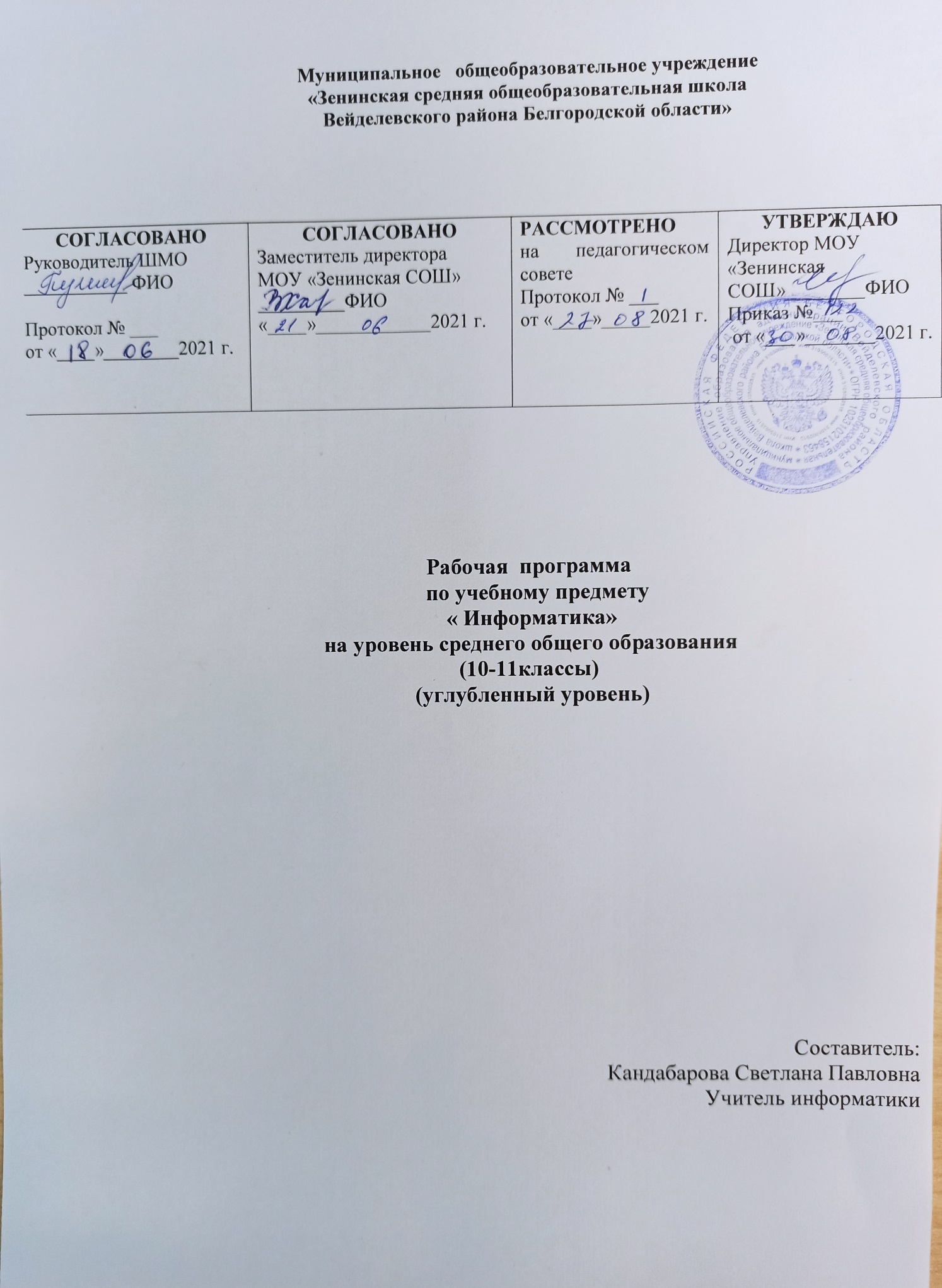 Рабочая программа по информатике (углубленный уровень) составлена в соответствии  с    - Федеральным законом от 29.12.2012 N 273-ФЗ "Об образовании в Российской Федерации", - Федеральным государственным образовательным стандартом среднего общего образования (с изменениями и дополнениями от:  29 декабря 2014 г., 31 декабря 2015 г., 29 июня 2017 г.)- приказом Министерства образования и науки РФ от 17 мая 2012 г. N 413
"Об утверждении федерального государственного образовательного стандарта среднего общего образования"    - Постановлением  Главного государственного санитарного врача Российской Федерации от 29 декабря 2010 г. N 189 "Об утверждении СанПиН 2.4.2.2821-10 "Санитарно-эпидемиологические требования к условиям и организации обучения в общеобразовательных учреждениях";    Рабочая программа по информатике разработана на основе требований к результатам освоения основной образовательной программы  среднего общего образования Муниципального бюджетного общеобразовательного учреждения «Средняя общеобразовательная школа» г. Котовска Тамбовской области с учётом Примерной программы  основного общего образования по информатике (одобренной решением федерального учебно-методического объединения по общему образованию (протокол от 28 июня 2016 г. №2/16-з)  и авторской программы по информатике Семакина И.Г.        Программа изучения информатики на углубленном уровне предназначена для использования учебно-методического комплекта (УМК) авторов: И. Г. Семакин, Е. К. Хеннер, Т. Ю Шеина, Л. В. Шестакова, и обеспечивает обучение информатике в соответствии с федеральным государственным образовательным стандартом среднего общего образования (ФГОС). Изучение предмета обеспечивается учебно-методическим комплектом (УМК), включающим в себя учебники для 10 и 11 классов. 10 класс - Семакин И. Г., Шеина Т. Ю., Шестакова Л. В. Информатика. Углубленный уровень: учебник для 10 класса. — М.: БИНОМ. Лаборатория знаний. 11 класс - Семакин И. Г., Хеннер Е. К., Шестакова Л. В. Информатика. Углубленный уровень: учебник для 11 класса. — М.: БИНОМ. Лаборатория знаний.     Согласно учебному плану на изучение информатики на углубленном уровне  отводится:в 10 классе 140 часов в год, (4 часа в неделю), контрольных работ - 5; практических работ -  21;  в 11 классе 140  часов  в год, (4 часа  в неделю),  контрольных работ –1; практических работ- 27;Всего 280  ч.         Срок реализации рабочей программы  2 годаПланируемые результаты освоения учебного предмета10 классЛичностные результатысформированность мировоззрения, соответствующего современному уровню развития науки и общественной практики;сформированность навыков сотрудничества со сверстниками, детьми младшего возраста, взрослыми в образовательной, общественно полезной, учебно-исследовательской, проектной и других видах деятельности;готовность и способность к образованию, в том числе самообразованию, на протяжении всей жизни; сознательное отношение к непрерывному образованию как условию успешной профессиональной и общественной деятельности; осознанный выбор будущей профессии и возможностей реализации собственных жизненных плановбережное, ответственное и компетентное отношение к физическому и психологическому здоровью как к собственному, так и других людей, умение оказывать первую помощь.Метапредметные результатыПри изучении курса «Информатика» в соответствии с требованиями ФГОС формируются следующие метапредметные результаты:готовность и способность к образованию, в том числе самообразованию, на протяжении всей жизни; сознательное отношение к непрерывному образованию как условию успешной профессиональной и общественной деятельности;осознанный выбор будущей профессии и возможностей реализации собственных жизненных планов;умение продуктивно общаться и взаимодействовать в процессе совместной деятельности, учитывать позиции другого, эффективно разрешать конфликты.готовность и способность к самостоятельной информационно-познавательной деятельности, включая умение ориентироваться в различных источниках информации, критически оценивать и интерпретировать информацию, получаемую из различных источников.владение навыками познавательной рефлексии как осознания совершаемых действий и мыслительных процессов, их результатов и оснований, границ своего знания и незнания, новых познавательных задач и средств их достижения.Предметные результаты При изучении курса «Информатика» в соответствии с требованиями ФГОС формируются следующие предметные результаты: Ученик на углубленном уровне научится:- кодировать и декодировать тексты по заданной кодовой таблице; строить неравномерные коды, допускающие однозначное декодирование сообщений, используя условие Фано; понимать задачи построения кода, обеспечивающего по возможности меньшую среднюю длину сообщения при известной частоте символов, и кода, допускающего диагностику ошибок;- строить логические выражения с помощью операций дизъюнкции, конъюнкции, отрицания, импликации, эквиваленции; выполнять эквивалентные преобразования этих выражений, используя законы алгебры логики (в частности, свойства дизъюнкции, конъюнкции, правила де Моргана, связь импликации с дизъюнкцией);- строить таблицу истинности заданного логического выражения; строить логическое выражение в дизъюнктивной нормальной форме по заданной таблице истинности; определять истинность высказывания, составленного из элементарных высказываний с помощью логических операций, если известна истинность входящих в него элементарных высказываний; исследовать область истинности высказывания, содержащего переменные; решать логические уравнения;- строить дерево игры по заданному алгоритму; строить и обосновывать выигрышную стратегию игры;- записывать натуральные числа в системе счисления с данным основанием; использовать при решении задач свойства позиционной записи числа, в частности признак делимости числа на основание системы счисления;- записывать действительные числа в  экспоненциальной форме; применять знания о представлении чисел в памяти компьютера;- описывать графы с помощью матриц смежности с указанием длин ребер (весовых матриц); решать алгоритмические задачи, связанные с анализом графов, в частности задачу построения оптимального пути между вершинами ориентированного ациклического графа и определения количества различных путей между вершинами;- формализовать понятие «алгоритм» с помощью одной из универсальных моделей вычислений (машина Тьюринга, машина Поста и др.); понимать содержание тезиса Черча–Тьюринга;понимать и использовать основные понятия, связанные со сложностью вычислений (время работы и размер используемой памяти при заданных исходных данных; асимптотическая сложность алгоритма в зависимости от размера исходных данных); определять сложность изучаемых в курсе базовых алгоритмов;- анализировать предложенный алгоритм, например определять, какие результаты возможны при заданном множестве исходных значений и при каких исходных значениях возможно получение указанных результатов;- инсталлировать и деинсталлировать программные средства, необходимые для решения учебных задач по выбранной специализации; - пользоваться навыками формализации задачи; создавать описания программ, инструкции по их использованию и отчеты по выполненным проектным работам;- использовать компьютерные сети для обмена данными при решении прикладных задач;- организовывать на базовом уровне сетевое взаимодействие (настраивать работу протоколов сети TCP/IP и определять маску сети);- понимать структуру доменных имен; принципы IP-адресации узлов сети;представлять общие принципы разработки и функционирования интернет-приложений (сайты, блоги и др.);- применять на практике принципы обеспечения информационной безопасности, способы и средства обеспечения надежного функционирования средств ИКТ; соблюдать при работе в сети нормы информационной этики и права (в том числе авторские права);- проектировать собственное автоматизированное место; следовать основам безопасной и экономичной работы с компьютерами и мобильными устройствами; соблюдать санитарно-гигиенические требования при работе за персональным компьютером в соответствии с нормами действующих СанПиН.Выпускник на углубленном уровне получит возможность научиться:применять коды, исправляющие ошибки, возникшие при передаче информации; определять пропускную способность и помехозащищенность канала связи, искажение информации при передаче по каналам связи, а также использовать алгоритмы сжатия данных (алгоритм LZW и др.);использовать графы, деревья, списки при описании объектов и процессов окружающего мира; использовать префиксные деревья и другие виды деревьев при решении алгоритмических задач, в том числе при анализе кодов;использовать знания о методе «разделяй и властвуй»;приводить примеры различных алгоритмов решения одной задачи, которые имеют различную сложность; использовать понятие переборного алгоритма;использовать понятие универсального алгоритма и приводить примеры алгоритмически неразрешимых проблем;использовать информационно-коммуникационные технологии при моделировании и анализе процессов и явлений в соответствии с выбранным профилем;осознанно подходить к выбору ИКТ-средств и программного обеспечения для решения задач, возникающих в ходе учебы и вне ее, для своих учебных и иных целей;11 классЛичностные результатыПри изучении курса «Информатика» в соответствии с требованиями ФГОС формируются следующие личностные результаты:сформированность мировоззрения, соответствующего современному уровню развития науки и общественной практикисформированность навыков сотрудничества со сверстниками, детьми младшего возраста, взрослыми в образовательной, общественно полезной, учебно-исследовательской, проектной и других видах деятельностиготовность и способность к образованию, в том числе самообразованию, на протяжении всей жизни; сознательное отношение к непрерывному образованию как условию успешной профессиональной и общественной деятельности; осознанный выбор будущей профессии и возможностей реализации собственных жизненных плановбережное, ответственное и компетентное отношение к физическому и психологическому здоровью как к собственному, так и других людей, умение оказывать первую помощь.Метапредметные результаты При изучении курса «Информатика» в соответствии с требованиями ФГОС формируются следующие метапредметные результаты:готовность и способность к образованию, в том числе самообразованию, на протяжении всей жизни; сознательное отношение к непрерывному образованию как условию успешной профессиональной и общественной деятельности;осознанный выбор будущей профессии и возможностей реализации собственных жизненных планов;умение продуктивно общаться и взаимодействовать в процессе совместной деятельности, учитывать позиции другого, эффективно разрешать конфликты.готовность и способность к самостоятельной информационно-познавательной деятельности, включая умение ориентироваться в различных источниках информации, критически оценивать и интерпретировать информацию, получаемую из различных источников.владение навыками познавательной рефлексии как осознания совершаемых действий и мыслительных процессов, их результатов и оснований, границ своего знания и незнания, новых познавательных задач и средств их достижения.Предметные результатыПри изучении курса «Информатика» в соответствии с требованиями ФГОС формируются следующие предметные результаты:Выпускник на углубленном уровне научится:- кодировать и декодировать тексты по заданной кодовой таблице; строить неравномерные коды, допускающие однозначное декодирование сообщений, используя условие Фано; понимать задачи построения кода, обеспечивающего по возможности меньшую среднюю длину сообщения при известной частоте символов, и кода, допускающего диагностику ошибок;- строить логические выражения с помощью операций дизъюнкции, конъюнкции, отрицания, импликации, эквиваленции; выполнять эквивалентные преобразования этих выражений, используя законы алгебры логики (в частности, свойства дизъюнкции, конъюнкции, правила де Моргана, связь импликации с дизъюнкцией);- строить таблицу истинности заданного логического выражения; строить логическое выражение в дизъюнктивной нормальной форме по заданной таблице истинности; определять истинность высказывания, составленного из элементарных высказываний с помощью логических операций, если известна истинность входящих в него элементарных высказываний; исследовать область истинности высказывания, содержащего переменные; решать логические уравнения;- строить дерево игры по заданному алгоритму; строить и обосновывать выигрышную стратегию игры;- записывать натуральные числа в системе счисления с данным основанием; использовать при решении задач свойства позиционной записи числа, в частности признак делимости числа на основание системы счисления;- записывать действительные числа в  экспоненциальной форме; применять знания о представлении чисел в памяти компьютера;- описывать графы с помощью матриц смежности с указанием длин ребер (весовых матриц); решать алгоритмические задачи, связанные с анализом графов, в частности задачу построения оптимального пути между вершинами ориентированного ациклического графа и определения количества различных путей между вершинами;- формализовать понятие «алгоритм» с помощью одной из универсальных моделей вычислений (машина Тьюринга, машина Поста и др.); понимать содержание тезиса Черча–Тьюринга;- понимать и использовать основные понятия, связанные со сложностью вычислений (время работы и размер используемой памяти при заданных исходных данных; асимптотическая сложность алгоритма в зависимости от размера исходных данных); определять сложность изучаемых в курсе базовых алгоритмов;- анализировать предложенный алгоритм, например определять, какие результаты возможны при заданном множестве исходных значений и при каких исходных значениях возможно получение указанных результатов;- создавать, анализировать и реализовывать в виде программ базовые алгоритмы, связанные с анализом элементарных функций (в том числе приближенных вычислений), записью чисел в позиционной системе счисления, делимостью целых чисел; линейной обработкой последовательностей и массивов чисел (в том числе алгоритмы сортировки), анализом строк, а также рекурсивные алгоритмы;- применять метод сохранения промежуточных результатов (метод динамического программирования) для создания полиномиальных (не переборных) алгоритмов решения различных задач; примеры: поиск минимального пути в ориентированном ациклическом графе, подсчет количества путей;- создавать собственные алгоритмы для решения прикладных задач на основе изученных алгоритмов и методов;- применять при решении задач структуры данных: списки, словари, деревья, очереди; применять при составлении алгоритмов базовые операции со структурами данных;- использовать основные понятия, конструкции и структуры данных последовательного программирования, а также правила записи этих конструкций и структур в выбранном для изучения языке программирования;- использовать в программах данные различных типов; применять стандартные и собственные подпрограммы для обработки символьных строк; выполнять обработку данных, хранящихся в виде массивов различной размерности; выбирать тип цикла в зависимости от решаемой подзадачи; составлять циклы с использованием заранее определенного инварианта цикла; выполнять базовые операции с текстовыми и двоичными файлами; выделять подзадачи, решение которых необходимо для решения поставленной задачи в полном объеме; реализовывать решения подзадач в виде подпрограмм, связывать подпрограммы в единую программу; использовать модульный принцип построения программ; использовать библиотеки стандартных подпрограмм;- применять алгоритмы поиска и сортировки при решении типовых задач;- выполнять объектно-ориентированный анализ задачи: выделять объекты, описывать на формальном языке их свойства и методы; реализовывать объектно-ориентированный подход для решения задач средней сложности на выбранном языке программирования;- выполнять отладку и тестирование программ в выбранной среде программирования; использовать при разработке программ стандартные библиотеки языка программирования и внешние библиотеки программ; создавать многокомпонентные программные продукты в среде программирования;- инсталлировать и деинсталлировать программные средства, необходимые для решения учебных задач по выбранной специализации; - пользоваться навыками формализации задачи; создавать описания программ, инструкции по их использованию и отчеты по выполненным проектным работам;-  разрабатывать и использовать компьютерно-математические модели; анализировать соответствие модели реальному объекту или процессу; проводить эксперименты и статистическую обработку данных с помощью компьютера; интерпретировать результаты, получаемые в ходе моделирования реальных процессов; оценивать числовые параметры моделируемых объектов и процессов;- понимать основные принципы устройства и функционирования современных стационарных и мобильных компьютеров; выбирать конфигурацию компьютера в соответствии с решаемыми задачами;- понимать назначение, а также основные принципы устройства и работы современных операционных систем; знать виды и назначение системного программного обеспечения;- владеть принципами организации иерархических файловых систем и именования файлов; использовать шаблоны для описания группы файлов;- использовать на практике общие правила проведения исследовательского проекта (постановка задачи, выбор методов исследования, подготовка исходных данных, проведение исследования, формулировка выводов, подготовка отчета); планировать и выполнять небольшие исследовательские проекты;- использовать динамические (электронные) таблицы, в том числе формулы с использованием абсолютной, относительной и смешанной адресации, выделение диапазона таблицы и упорядочивание (сортировку) его элементов; построение графиков и диаграмм;- владеть основными сведениями о табличных (реляционных) базах данных, их структуре, средствах создания и работы, в том числе выполнять отбор строк таблицы, удовлетворяющих определенному условию; описывать базы данных и средства доступа к ним; наполнять разработанную базу данных;- использовать компьютерные сети для обмена данными при решении прикладных задач;-организовывать на базовом уровне сетевое взаимодействие (настраивать работу протоколов сети TCP/IP и определять маску сети);- понимать структуру доменных имен; принципы IP-адресации узлов сети;- представлять общие принципы разработки и функционирования интернет-приложений (сайты, блоги и др.);- применять на практике принципы обеспечения информационной безопасности, способы и средства обеспечения надежного функционирования средств ИКТ; соблюдать при работе в сети нормы информационной этики и права (в том числе авторские права);- проектировать собственное автоматизированное место; следовать основам безопасной и экономичной работы с компьютерами и мобильными устройствами; соблюдать санитарно-гигиенические требования при работе за персональным компьютером в соответствии с нормами действующих СанПиН.Выпускник на углубленном уровне получит возможность научиться:применять коды, исправляющие ошибки, возникшие при передаче информации; определять пропускную способность и помехозащищенность канала связи, искажение информации при передаче по каналам связи, а также использовать алгоритмы сжатия данных (алгоритм LZW и др.);использовать графы, деревья, списки при описании объектов и процессов окружающего мира; использовать префиксные деревья и другие виды деревьев при решении алгоритмических задач, в том числе при анализе кодов;использовать знания о методе «разделяй и властвуй»;приводить примеры различных алгоритмов решения одной задачи, которые имеют различную сложность; использовать понятие переборного алгоритма;использовать понятие универсального алгоритма и приводить примеры алгоритмически неразрешимых проблем;использовать второй язык программирования; сравнивать преимущества и недостатки двух языков программирования;создавать программы для учебных или проектных задач средней сложности;использовать информационно-коммуникационные технологии при моделировании и анализе процессов и явлений в соответствии с выбранным профилем;осознанно подходить к выбору ИКТ-средств и программного обеспечения для решения задач, возникающих в ходе учебы и вне ее, для своих учебных и иных целей;проводить (в несложных случаях) верификацию (проверку надежности и согласованности) исходных данных и валидацию (проверку достоверности) результатов натурных и компьютерных экспериментов;использовать пакеты программ и сервисы обработки и представления данных, в том числе – статистической обработки;использовать методы машинного обучения при анализе данных; использовать представление о проблеме хранения и обработки больших данных;создавать многотабличные базы данных; работе с базами данных и справочными системами с помощью веб-интерфейса.
Содержание учебного предмета10 классТеоретические основы информатики – 70 ч. Информатика и информация –2 ч.      Введение. Информатика и информация. Понятие информации в различных науках.Измерение информации – 6 ч.     Измерение информации. Алфавитный подход к измерению информации. Информационный вес символа. Информационный объём текста. Единицы измерения информации. Содержательный подход к измерению информации. Неопределённость знаний и количество информации. «Главная формула» информатики. Формула Хартли. Вероятность информации.Системы счисления –9 ч.     Системы счисления. Основные понятия. Свойства позиционной записи числа: количество цифр в записи, признак делимости числа на основание системы счисления.     Алгоритм перевода десятичной записи числа в запись в позиционной системе с заданным основанием. Алгоритмы построения записи числа в позиционной системе счисления с заданным основанием и вычисления числа по строке, содержащей запись этого числа в позиционной системе счисления с заданным основанием. Схема Горнера и перевод чисел. Числа Фибоначчи.     Арифметические действия в позиционных системах счисления.     Краткая и развернутая форма записи смешанных чисел в позиционных системах счисления. Перевод смешанного числа в позиционную систему счисления с заданным основанием.Автоматизация перевода чисел из одной системы счисления в другую.Кодирование – 12 ч.          Информация и сигналы. Понятия «кодирование» и «декодирование» информации. Примеры технических систем кодирования информации: азбука Морзе, телеграфный код Бодо. Компьютерные цифровые коды. Понятия «шифрование», «дешифрование». Равномерные и неравномерные коды. Условие Фано.          Кодирование текстовой информации. Кодирование изображений. Кодирование звука. Преобразование звука.Сжатие данных. Алгоритмы сжатия. Учет частотности символов при выборе неравномерного кода. Оптимальное кодирование Хаффмана. Алгоритм LZW. Использование программ-архиваторов.Информационные процессы – 7 ч.         Хранение информации. Типы носителей информации и их основные характеристики. Передача информации. Модель К. Шеннона передачи информации по техническим каналам связи. Понятие «шум» и способы защиты от шума. Обработка информации. Виды обработки информации. Исполнитель обработки. Правила обработки. Алгоритмическая множественность.Логические основы обработки информации – 18 ч.        Наука логика. Логические операции.  Логические функции и формулы.Законы алгебры логики. Эквивалентные преобразования логических выражений. Логические уравнения. Логические схемы. Методы решения логических задач.       Построение логического выражения с данной таблицей истинности.       Практическая работа №1 «Логические операции»       Практическая работа №2 «Логические формулы»       Практическая работа №3 «Конструирование логических схем в электронных таблицах»         Алгоритмы обработки информации – 16 ч.       Определение и свойства алгоритма. Способы представления алгоритмов. Формализация понятия алгоритма. Машина Тьюринга – пример абстрактной универсальной вычислительной модели. Другие универсальные вычислительные модели (пример: машина Поста). Универсальный алгоритм. Вычислимые и невычислимые функции. Проблема остановки и ее неразрешимость. Этапы алгоритмического решения задачи. Алгоритмы поиска данных. Программирование поиска. Алгоритмы сортировки данных.2 глава. Компьютер – 15 ч.Логические основы ЭВМ – 4 ч.       Логические элементы компьютеров. Логические схемы элементов компьютера. Построение схем из базовых логических элементов.Практическая работа №4 «Логические схемы элементов компьютера»История вычислительной техники – 2 ч.       Эволюция устройства вычислительной машины. Машина Беббиджа. Релейные вычислительные машины. Первые ЭВМ. Базовое устройство ЭВМ. Семейства ЭВМ и архитектура. Поколения ЭВМ.Обработка чисел в компьютере – 4 ч.       Представление и обработка целых и вещественных чисел в памяти компьютера.Персональный компьютер и его устройство – 3 ч.     Персональный компьютер. История и архитектура персонального компьютера. Аппаратное обеспечение компьютеров. Персональный компьютер. Многопроцессорные системы. Соответствие конфигурации компьютера решаемым задачам. Тенденции развития аппаратного обеспечения компьютеров.     Тенденции развития компьютеров. Техника безопасности и правила работы на компьютере. Гигиена, эргономика, ресурсосбережение, технологические требования при эксплуатации компьютерного рабочего места. Программное обеспечение ПК – 2 ч.      Программное обеспечение (ПО) компьютеров и компьютерных систем. Классификация программного обеспечения. Многообразие операционных систем, их функции. Программное обеспечение мобильных устройств. Инсталляция и деинсталляция программного обеспечения. Системное администрирование.3 Глава Информационные технологии – 35 ч. Технологии обработки текстов – 8 ч.        Технологии создания текстовых документов. Вставка графических объектов, таблиц. Использование готовых шаблонов и создание собственных.Средства поиска и замены. Системы проверки орфографии и грамматики. Нумерация страниц. Разработка гипертекстового документа: определение структуры документа, автоматическое формирование списка иллюстраций, сносок и цитат, списка используемой литературы и таблиц. Библиографическое описание документов. Коллективная работа с документами. Рецензирование текста.       Средства создания и редактирования математических текстов.Технические средства ввода текста. Распознавание текста. Издательские системы.               Практическая работа №5 «Форматирование документа»               Практическая работа №6 «Создание математических текстов»Технологии обработки изображения и звука –  13 ч.       Компьютерная графика. Технические средства ввода графических изображений. Кадрирование изображений. Цветовые модели. Коррекция изображений. Работа с многослойными изображениями.        Растровая и векторная  графика. Работа с векторными графическими объектами. Группировка и трансформация объектов.        Технологии ввода и обработки звуковой и видеоинформации. Мультимедиа. Технологии работы с мультемедиа информацией.        Технологии цифрового моделирования и проектирования новых изделий. Системы автоматизированного проектирования. Разработка простейших чертежей деталей и узлов с использованием примитивов системы автоматизированного проектирования. Аддитивные технологии (3D-печать).               Практическая работа №7 «Трёхмерная графика»               Практическая работа №8 «Обработка цифрового видео и звука»               Практическая работа №9 «Использование мультимедиа в презентации»Технологии табличных вычислений – 14 ч.       Технология обработки числовой информации. Структура электронной таблицы и типы данных. Ввод и редактирование данных. Автозаполнение. Форматирование ячеек. Стандартные функции. Виды ссылок в формулах. Фильтрация и сортировка данных в диапазоне или таблице. Коллективная работа с данными. Поиск решения и подбор данных.        Решение вычислительных задач из различных предметных областей.Компьютерные средства представления и анализа данных. Визуализация данных.Практическая работа №10 «Вычисления по формулам»Практическая работа №11 «Встроенные функции. Передача данных Практическая работа №12 «Деловая графикаПрактическая работа №13 «Фильтрация данПрактическая работа №14 «Задачи на поиск решения и подбор параметров»Глава Компьютерные телекоммуникации – 20 ч.Организация локальных компьютерных сетей – 3 ч.        Принципы построения локальных компьютерных сетей. Аппаратные компоненты локальной сети.  Топология локальных сетей.Глобальные компьютерные сети – 6 ч.       История глобальных сетей. Основные понятия. Принципы построения глобальных компьютерных сетей. Аппаратные компоненты глобальных компьютерных сетей. Проводные и беспроводные телекоммуникационные каналы. Сетевые протоколы. Основные службы Интернета. Адресация в сети Интернет (IP-адреса, маски подсети). Система доменных имен. Технология WWW. Браузеры.     Практическая работа №15 «Работа с электронной почтой» Практическая работа №16 «Поиск информации в Интернете на языке запросов»Основы сайтостроения – 11 ч.        Веб-сайт. Страница. Взаимодействие веб-страницы с сервером. Язык HTML. Динамические страницы.Разработка веб-сайтов. Язык HTML. Оформление сайта. Вставка гиперссылок. Практическая работа №17 «Создание простейшего web-сайта по образец Практическая работа №18 «Создание  web-сайта по образцу с использованием гиперссылок Практическая работа №19  «Разработка  web-сайта на языке HTMLПрактическая работа №20 «Разработка  web-сайта на языке HTML с использованием таблиц и гиперссылокПрактическая работа №21 «Создание   web-сайта с использованием конструктора сайтов»ласс1 глава Информационные системы – 16 ч.Основы системного подхода – 6 ч.     Системы. Компоненты системы и их взаимодействие. Информационное взаимодействие в системе, управление. Разомкнутые и замкнутые системы управления. Информационные системы. Математическое и компьютерное моделирование систем управленияПрактическая работа №1 «Модели системПрактическая работа №2 «Проектирование инфологической модели»Реляционные базы данных – 10 ч.           Понятие и назначение базы данных (далее – БД). Классификация БД. Системы управления БД (СУБД). Таблицы. Запись и поле. Ключевое поле. Типы данных. Запрос. Типы запросов. Запросы с параметрами. Сортировка. Фильтрация. Вычисляемые поля.            Формы. Отчеты. Многотабличные БД. Связи между таблицами. Нормализация. Практическая работа №3 «Знакомство с СУБД»
 Практическая работа №4   «Создание базы данных»
 Практическая работа №5 «Реализация простых запросов с помощью Конструктора» Практическая работа №6 «Реализация простых запросов с помощью Конструктора» Практическая работа №7 «Создание отчётов»глава Методы программирования – 65 ч.Эволюция программирования- 2 ч.      Понятие о программировании. Язык программирования. Обзор процедурных языков программирования.Структурное программирование – 48 ч.       Этапы решения задач на компьютере. Подробное знакомство с одним из универсальных процедурных языков программирования. Запись алгоритмических конструкций и структур данных в выбранном языке программирования. Представление о синтаксисе и семантике языка программирования.       Структурное программирование. Интегрированная среда разработки программы на выбранном языке программирования. Пользовательский интерфейс интегрированной среды разработки программ.      Программирование ветвлений.       Программирование циклов. Проверка условия выполнения цикла до начала выполнения тела цикла и после выполнения тела цикла: постусловие и предусловие цикла. Инвариант цикла.      Вспомогательные алгоритмы. Разработка программ, использующих подпрограммы.  Библиотеки подпрограмм и их использование.     Программирование массивов. Двумерные массивы (матрицы). Многомерные массивы.        Логические переменные. Символьные и строковые переменные. Операции над строками.         Средства работы с данными во внешней памяти. Файлы.Интегрированная среда разработки программы на выбранном языке программирования. Пользовательский интерфейс интегрированной среды разработки программПрактическая работа № 8 « Программирование линейных алгоритмов на Паскале»
Практическая работа № 9  «Программирование алгоритмов с ветвлением»
Практическая работа № 10  «Программирование циклических алгоритмов на Паскале» Практическая работа № 11  «Программирование с использованием подпрограмм»
 Практическая работа № 12 «Программирование обработки массивов»
Практическая работа № 13 «Программирование обработки строк символов»
Практическая работа № 14 «Программирование обработки записей» Рекурсивные методы программирования – 5 ч.Подпрограммы (процедуры, функции). Параметры подпрограмм. Рекурсивные процедуры и функции. Алгоритмы сортировки Практическая работа № 15 «Рекурсивные методы программирования»Объектно-ориентированное программирование – 10 ч.       Понятие об объектно-ориентированном программировании. Объекты и классы. Инкапсуляция, наследование, полиморфизм.      Среды быстрой разработки программ. Графическое проектирование интерфейса пользователя. Использование модулей (компонентов) при разработке программ.Практическая работа № 16 «Объектно-ориентированное программирование»
Практическая работа № 17 «Визуальное программирование»3 Глава Компьютерное моделирование – 53 ч.Методика математического моделирования на компьютере – 2 ч.        Разновидности моделирования. Математическое моделирование. Математическое моделирование на компьютере.Моделирование движения в поле силы тяжести – 16 ч.        Математическая модель свободного падения тела. Компьютерное моделирование свободного падения.      Математическая модель задачи баллистики. Численный расчет баллистической траектории. Расчет стрельбы по цели в пустоте. Расчет стрельбы по цели в атмосфере.Практическая работа № 18 «Компьютерное моделирование свободного падения»
 Практическая работа № 19 «Численный расчет баллистической траектории»
Практическая работа № 20 «Моделирование расчетов стрельбы по цели»Моделирование распределения температуры – 12 ч.      Моделирование задачи теплопроводности. Вычислительные эксперименты в электронной таблице по расчету распределения температуры. Программирование решения задачи теплопроводности. Представление результатов моделирования в виде, удобном для восприятия человеком. Графическое представление данных (схемы, таблицы, графики)Практическая работа № 21 «Численное моделирование распределения температуры»Компьютерное моделирование в экономике и экологии – 15 ч.       Моделирование задачи  об использовании сырья, транспортной задачи. Задачи теории расписаний. Задачи теории игр. Пример математического моделирования для экологической системы. Практическая работа № 22 «Задача об использовании сырья»
 Практическая работа № 23 «Транспортная задача»
 Практическая работа № 24 Задачи теории расписаний
 Практическая работа № 25 «Задачи из теории игр»
 Практическая работа № 26 «Моделирование экологической системы»Имитационное моделирование – 8 ч.       Имитационное моделирование. Методика имитационного моделирования. Математический аппарат имитационного моделирования.  Постановка и моделирование систем массового обслуживания Практическая работа №27   «Имитационное моделирование»4 глава Информационная деятельность человека – 6 ч.Основы социальной информатики – 2 ч.       Информационная деятельность человека в историческом аспекте. Стандартизация и стандарты в сфере информатики и ИКТ докомпьютерной эры (запись чисел, алфавитов национальных языков, библиотечного и издательского дела и др.) и компьютерной эры (языки программирования).Информационное общество. Информационные ресурсы общества. Информационное право и информационная безопасность. Электронная подпись, сертифицированные сайты и документы. Правовые нормы использования компьютерных программ и работы в Интернете. Законодательство РФ в области программного обеспечения.Техногенные и экономические угрозы, связанные с использованием ИКТ. Правовое обеспечение информационной безопасности.Среда информационной деятельности человека – 2 ч.Компьютер как инструмент информационной деятельности. Обеспечение работоспособности компьютера. Средства защиты информации в автоматизированных информационных системах (АИС), компьютерных сетях и компьютерах. Общие проблемы защиты информации и информационной безопасности АИС. Компьютерные вирусы и вредоносные программы. Использование антивирусных средств.Примеры внедрения информатизации в деловую сферу  -2 ч.       Информатизация управления проектной деятельностью. Информатизация образования.Тематическое планирование                                                    10  класс Тематическое планирование  11  класс №Темы раздела Модуль воспитательной программы « Школьный урок»Количество часов1. Введение. Информатика и информацияВоспитание трудолюбия, сознательного, творческого отношения к образованию, труду и жизни, сознательному выбору профессии.Воспитание ответственного и избирательного отношения к информации.Формирование информационно-правовой культуры, соблюдения авторского права, уважения к частной информации и информационному пространству.Умение создавать и поддерживать индивидуальную информационную среду, обеспечивать защиту значимой информации и личную информационную безопасность; развитие чувства личной ответственности за качество окружающей информационной среды.2ч1Введение. Техника безопасности.Воспитание трудолюбия, сознательного, творческого отношения к образованию, труду и жизни, сознательному выбору профессии.Воспитание ответственного и избирательного отношения к информации.Формирование информационно-правовой культуры, соблюдения авторского права, уважения к частной информации и информационному пространству.Умение создавать и поддерживать индивидуальную информационную среду, обеспечивать защиту значимой информации и личную информационную безопасность; развитие чувства личной ответственности за качество окружающей информационной среды.2ч2Информатика и информация.Воспитание трудолюбия, сознательного, творческого отношения к образованию, труду и жизни, сознательному выбору профессии.Воспитание ответственного и избирательного отношения к информации.Формирование информационно-правовой культуры, соблюдения авторского права, уважения к частной информации и информационному пространству.Умение создавать и поддерживать индивидуальную информационную среду, обеспечивать защиту значимой информации и личную информационную безопасность; развитие чувства личной ответственности за качество окружающей информационной среды.2ч2. Измерение информацииУмение работать с различными видами информации.Использование знания о дискретизации данных в научных исследованиях и технике. Понимание принципа управления робототехническим устройством.Знакомство с принципами работы распределенных вычислительных систем и параллельной обработкой данных.6ч3Измерение информации. Объемный подходУмение работать с различными видами информации.Использование знания о дискретизации данных в научных исследованиях и технике. Понимание принципа управления робототехническим устройством.Знакомство с принципами работы распределенных вычислительных систем и параллельной обработкой данных.6ч4Измерение информации. Объемный подходУмение работать с различными видами информации.Использование знания о дискретизации данных в научных исследованиях и технике. Понимание принципа управления робототехническим устройством.Знакомство с принципами работы распределенных вычислительных систем и параллельной обработкой данных.6ч5Измерение информации. Содержательный подходУмение работать с различными видами информации.Использование знания о дискретизации данных в научных исследованиях и технике. Понимание принципа управления робототехническим устройством.Знакомство с принципами работы распределенных вычислительных систем и параллельной обработкой данных.6ч6Измерение информации. Содержательный подходУмение работать с различными видами информации.Использование знания о дискретизации данных в научных исследованиях и технике. Понимание принципа управления робототехническим устройством.Знакомство с принципами работы распределенных вычислительных систем и параллельной обработкой данных.6ч7Вероятность и информация.Умение работать с различными видами информации.Использование знания о дискретизации данных в научных исследованиях и технике. Понимание принципа управления робототехническим устройством.Знакомство с принципами работы распределенных вычислительных систем и параллельной обработкой данных.6ч8Контрольная работа №1 «Измерение информации»Умение работать с различными видами информации.Использование знания о дискретизации данных в научных исследованиях и технике. Понимание принципа управления робототехническим устройством.Знакомство с принципами работы распределенных вычислительных систем и параллельной обработкой данных.6ч3. Системы счисления.9ч9Позиционные системы счисления. Основные понятияФормирование умений формализации и структурирования информации, умения выбирать способ представления данных в соответствии с поставленной задачей — таблицы, схемы, графики, диаграммы, с использованием соответствующих программных средств обработки данных.Приобретение опыта использования информационных ресурсов общества и электронных средств в учебной и практической деятельности.10Позиционные системы счисления. Основные понятияФормирование умений формализации и структурирования информации, умения выбирать способ представления данных в соответствии с поставленной задачей — таблицы, схемы, графики, диаграммы, с использованием соответствующих программных средств обработки данных.Приобретение опыта использования информационных ресурсов общества и электронных средств в учебной и практической деятельности.11Перевод десятичных чисел в другие системы счисленияФормирование умений формализации и структурирования информации, умения выбирать способ представления данных в соответствии с поставленной задачей — таблицы, схемы, графики, диаграммы, с использованием соответствующих программных средств обработки данных.Приобретение опыта использования информационных ресурсов общества и электронных средств в учебной и практической деятельности.12Перевод десятичных чисел в другие системы счисленияФормирование умений формализации и структурирования информации, умения выбирать способ представления данных в соответствии с поставленной задачей — таблицы, схемы, графики, диаграммы, с использованием соответствующих программных средств обработки данных.Приобретение опыта использования информационных ресурсов общества и электронных средств в учебной и практической деятельности.13Смешанные системы счисленияФормирование умений формализации и структурирования информации, умения выбирать способ представления данных в соответствии с поставленной задачей — таблицы, схемы, графики, диаграммы, с использованием соответствующих программных средств обработки данных.Приобретение опыта использования информационных ресурсов общества и электронных средств в учебной и практической деятельности.14Смешанные системы счисленияФормирование умений формализации и структурирования информации, умения выбирать способ представления данных в соответствии с поставленной задачей — таблицы, схемы, графики, диаграммы, с использованием соответствующих программных средств обработки данных.Приобретение опыта использования информационных ресурсов общества и электронных средств в учебной и практической деятельности.15Арифметика в позиционных системах счисленияФормирование умений формализации и структурирования информации, умения выбирать способ представления данных в соответствии с поставленной задачей — таблицы, схемы, графики, диаграммы, с использованием соответствующих программных средств обработки данных.Приобретение опыта использования информационных ресурсов общества и электронных средств в учебной и практической деятельности.16Арифметика в позиционных системах счисленияФормирование умений формализации и структурирования информации, умения выбирать способ представления данных в соответствии с поставленной задачей — таблицы, схемы, графики, диаграммы, с использованием соответствующих программных средств обработки данных.Приобретение опыта использования информационных ресурсов общества и электронных средств в учебной и практической деятельности.17Контрольная работа №2  «Системы счисления»Формирование умений формализации и структурирования информации, умения выбирать способ представления данных в соответствии с поставленной задачей — таблицы, схемы, графики, диаграммы, с использованием соответствующих программных средств обработки данных.Приобретение опыта использования информационных ресурсов общества и электронных средств в учебной и практической деятельности.4. Кодирование12ч18Информация и сигналыПонимание красоты программных продуктов и воспитание ценностного отношения к красивому у учеников.Приобретение опыта использования электронных средств в учебной и практической деятельности, усовершенствование навыков работы на компьютере.Рациональное использование технических средств информационных технологий для решения задач учебного процессаПриобретение опыта использования электронных средств в учебной и практической деятельности, усовершенствование навыков работы на компьютере.19Кодирование текстовПонимание красоты программных продуктов и воспитание ценностного отношения к красивому у учеников.Приобретение опыта использования электронных средств в учебной и практической деятельности, усовершенствование навыков работы на компьютере.Рациональное использование технических средств информационных технологий для решения задач учебного процессаПриобретение опыта использования электронных средств в учебной и практической деятельности, усовершенствование навыков работы на компьютере.20Кодирование текстовПонимание красоты программных продуктов и воспитание ценностного отношения к красивому у учеников.Приобретение опыта использования электронных средств в учебной и практической деятельности, усовершенствование навыков работы на компьютере.Рациональное использование технических средств информационных технологий для решения задач учебного процессаПриобретение опыта использования электронных средств в учебной и практической деятельности, усовершенствование навыков работы на компьютере.21Кодирование изображенияПонимание красоты программных продуктов и воспитание ценностного отношения к красивому у учеников.Приобретение опыта использования электронных средств в учебной и практической деятельности, усовершенствование навыков работы на компьютере.Рациональное использование технических средств информационных технологий для решения задач учебного процессаПриобретение опыта использования электронных средств в учебной и практической деятельности, усовершенствование навыков работы на компьютере.22Кодирование изображенияПонимание красоты программных продуктов и воспитание ценностного отношения к красивому у учеников.Приобретение опыта использования электронных средств в учебной и практической деятельности, усовершенствование навыков работы на компьютере.Рациональное использование технических средств информационных технологий для решения задач учебного процессаПриобретение опыта использования электронных средств в учебной и практической деятельности, усовершенствование навыков работы на компьютере.23Кодирование звукаПонимание красоты программных продуктов и воспитание ценностного отношения к красивому у учеников.Приобретение опыта использования электронных средств в учебной и практической деятельности, усовершенствование навыков работы на компьютере.Рациональное использование технических средств информационных технологий для решения задач учебного процессаПриобретение опыта использования электронных средств в учебной и практической деятельности, усовершенствование навыков работы на компьютере.24Кодирование звукаПонимание красоты программных продуктов и воспитание ценностного отношения к красивому у учеников.Приобретение опыта использования электронных средств в учебной и практической деятельности, усовершенствование навыков работы на компьютере.Рациональное использование технических средств информационных технологий для решения задач учебного процессаПриобретение опыта использования электронных средств в учебной и практической деятельности, усовершенствование навыков работы на компьютере.25Кодирование звукаПонимание красоты программных продуктов и воспитание ценностного отношения к красивому у учеников.Приобретение опыта использования электронных средств в учебной и практической деятельности, усовершенствование навыков работы на компьютере.Рациональное использование технических средств информационных технологий для решения задач учебного процессаПриобретение опыта использования электронных средств в учебной и практической деятельности, усовершенствование навыков работы на компьютере.26Кодирование звукаПонимание красоты программных продуктов и воспитание ценностного отношения к красивому у учеников.Приобретение опыта использования электронных средств в учебной и практической деятельности, усовершенствование навыков работы на компьютере.Рациональное использование технических средств информационных технологий для решения задач учебного процессаПриобретение опыта использования электронных средств в учебной и практической деятельности, усовершенствование навыков работы на компьютере.27Сжатие двоичного кодаПонимание красоты программных продуктов и воспитание ценностного отношения к красивому у учеников.Приобретение опыта использования электронных средств в учебной и практической деятельности, усовершенствование навыков работы на компьютере.Рациональное использование технических средств информационных технологий для решения задач учебного процессаПриобретение опыта использования электронных средств в учебной и практической деятельности, усовершенствование навыков работы на компьютере.28Сжатие двоичного кодаПонимание красоты программных продуктов и воспитание ценностного отношения к красивому у учеников.Приобретение опыта использования электронных средств в учебной и практической деятельности, усовершенствование навыков работы на компьютере.Рациональное использование технических средств информационных технологий для решения задач учебного процессаПриобретение опыта использования электронных средств в учебной и практической деятельности, усовершенствование навыков работы на компьютере.29Контрольная работа №3  «Кодирование»Понимание красоты программных продуктов и воспитание ценностного отношения к красивому у учеников.Приобретение опыта использования электронных средств в учебной и практической деятельности, усовершенствование навыков работы на компьютере.Рациональное использование технических средств информационных технологий для решения задач учебного процессаПриобретение опыта использования электронных средств в учебной и практической деятельности, усовершенствование навыков работы на компьютере.5 Информационные процессы. 7ч30Хранение информацииВоспитание трудолюбия, сознательного, творческого отношения к образованию, труду и жизни, сознательному выбору профессии.Воспитание ответственного и избирательного отношения к информации.Формирование информационно-правовой культуры, соблюдения авторского права, уважения к частной информации и информационному пространству.Умение создавать и поддерживать индивидуальную информационную среду, обеспечивать защиту значимой информации и личную информационную безопасность; развитие чувства личной ответственности за качество окружающей информационной среды.31Передача информацииВоспитание трудолюбия, сознательного, творческого отношения к образованию, труду и жизни, сознательному выбору профессии.Воспитание ответственного и избирательного отношения к информации.Формирование информационно-правовой культуры, соблюдения авторского права, уважения к частной информации и информационному пространству.Умение создавать и поддерживать индивидуальную информационную среду, обеспечивать защиту значимой информации и личную информационную безопасность; развитие чувства личной ответственности за качество окружающей информационной среды.32Передача информацииВоспитание трудолюбия, сознательного, творческого отношения к образованию, труду и жизни, сознательному выбору профессии.Воспитание ответственного и избирательного отношения к информации.Формирование информационно-правовой культуры, соблюдения авторского права, уважения к частной информации и информационному пространству.Умение создавать и поддерживать индивидуальную информационную среду, обеспечивать защиту значимой информации и личную информационную безопасность; развитие чувства личной ответственности за качество окружающей информационной среды.33Коррекция ошибок при передаче данныхВоспитание трудолюбия, сознательного, творческого отношения к образованию, труду и жизни, сознательному выбору профессии.Воспитание ответственного и избирательного отношения к информации.Формирование информационно-правовой культуры, соблюдения авторского права, уважения к частной информации и информационному пространству.Умение создавать и поддерживать индивидуальную информационную среду, обеспечивать защиту значимой информации и личную информационную безопасность; развитие чувства личной ответственности за качество окружающей информационной среды.34Коррекция ошибок при передаче данныхВоспитание трудолюбия, сознательного, творческого отношения к образованию, труду и жизни, сознательному выбору профессии.Воспитание ответственного и избирательного отношения к информации.Формирование информационно-правовой культуры, соблюдения авторского права, уважения к частной информации и информационному пространству.Умение создавать и поддерживать индивидуальную информационную среду, обеспечивать защиту значимой информации и личную информационную безопасность; развитие чувства личной ответственности за качество окружающей информационной среды.35Обработка информацииВоспитание трудолюбия, сознательного, творческого отношения к образованию, труду и жизни, сознательному выбору профессии.Воспитание ответственного и избирательного отношения к информации.Формирование информационно-правовой культуры, соблюдения авторского права, уважения к частной информации и информационному пространству.Умение создавать и поддерживать индивидуальную информационную среду, обеспечивать защиту значимой информации и личную информационную безопасность; развитие чувства личной ответственности за качество окружающей информационной среды.36Обработка информацииВоспитание трудолюбия, сознательного, творческого отношения к образованию, труду и жизни, сознательному выбору профессии.Воспитание ответственного и избирательного отношения к информации.Формирование информационно-правовой культуры, соблюдения авторского права, уважения к частной информации и информационному пространству.Умение создавать и поддерживать индивидуальную информационную среду, обеспечивать защиту значимой информации и личную информационную безопасность; развитие чувства личной ответственности за качество окружающей информационной среды.6.Логические основы обработки информации18ч37Логические операцииПостроение логического выражения по заданной таблице истинности, решение несложных логических уравнений.Выполнение эквивалентных преобразований логических выражений. Использование законов алгебры логики, в том числе и при составлении поисковых запросовИспользование компьютерно-математических моделей для анализа соответствующих объектов и процессов, в том числе оценивания числовых параметров моделируемых объектов и процессов, а также интерпретация результатов, получаемых в ходе моделирования реальных процессов.38Логические операцииПостроение логического выражения по заданной таблице истинности, решение несложных логических уравнений.Выполнение эквивалентных преобразований логических выражений. Использование законов алгебры логики, в том числе и при составлении поисковых запросовИспользование компьютерно-математических моделей для анализа соответствующих объектов и процессов, в том числе оценивания числовых параметров моделируемых объектов и процессов, а также интерпретация результатов, получаемых в ходе моделирования реальных процессов.39Практическая работа №1 «Логические операции»Построение логического выражения по заданной таблице истинности, решение несложных логических уравнений.Выполнение эквивалентных преобразований логических выражений. Использование законов алгебры логики, в том числе и при составлении поисковых запросовИспользование компьютерно-математических моделей для анализа соответствующих объектов и процессов, в том числе оценивания числовых параметров моделируемых объектов и процессов, а также интерпретация результатов, получаемых в ходе моделирования реальных процессов.40Логические формулыПостроение логического выражения по заданной таблице истинности, решение несложных логических уравнений.Выполнение эквивалентных преобразований логических выражений. Использование законов алгебры логики, в том числе и при составлении поисковых запросовИспользование компьютерно-математических моделей для анализа соответствующих объектов и процессов, в том числе оценивания числовых параметров моделируемых объектов и процессов, а также интерпретация результатов, получаемых в ходе моделирования реальных процессов.41Логические формулыПостроение логического выражения по заданной таблице истинности, решение несложных логических уравнений.Выполнение эквивалентных преобразований логических выражений. Использование законов алгебры логики, в том числе и при составлении поисковых запросовИспользование компьютерно-математических моделей для анализа соответствующих объектов и процессов, в том числе оценивания числовых параметров моделируемых объектов и процессов, а также интерпретация результатов, получаемых в ходе моделирования реальных процессов.42Практическая работа №2 «Логические формулы»Построение логического выражения по заданной таблице истинности, решение несложных логических уравнений.Выполнение эквивалентных преобразований логических выражений. Использование законов алгебры логики, в том числе и при составлении поисковых запросовИспользование компьютерно-математических моделей для анализа соответствующих объектов и процессов, в том числе оценивания числовых параметров моделируемых объектов и процессов, а также интерпретация результатов, получаемых в ходе моделирования реальных процессов.43Логические схемыПостроение логического выражения по заданной таблице истинности, решение несложных логических уравнений.Выполнение эквивалентных преобразований логических выражений. Использование законов алгебры логики, в том числе и при составлении поисковых запросовИспользование компьютерно-математических моделей для анализа соответствующих объектов и процессов, в том числе оценивания числовых параметров моделируемых объектов и процессов, а также интерпретация результатов, получаемых в ходе моделирования реальных процессов.44Логические схемыПостроение логического выражения по заданной таблице истинности, решение несложных логических уравнений.Выполнение эквивалентных преобразований логических выражений. Использование законов алгебры логики, в том числе и при составлении поисковых запросовИспользование компьютерно-математических моделей для анализа соответствующих объектов и процессов, в том числе оценивания числовых параметров моделируемых объектов и процессов, а также интерпретация результатов, получаемых в ходе моделирования реальных процессов.45Логические схемыПостроение логического выражения по заданной таблице истинности, решение несложных логических уравнений.Выполнение эквивалентных преобразований логических выражений. Использование законов алгебры логики, в том числе и при составлении поисковых запросовИспользование компьютерно-математических моделей для анализа соответствующих объектов и процессов, в том числе оценивания числовых параметров моделируемых объектов и процессов, а также интерпретация результатов, получаемых в ходе моделирования реальных процессов.46Практическая работа №3 «Конструирование логических схем в электронных таблицах»Построение логического выражения по заданной таблице истинности, решение несложных логических уравнений.Выполнение эквивалентных преобразований логических выражений. Использование законов алгебры логики, в том числе и при составлении поисковых запросовИспользование компьютерно-математических моделей для анализа соответствующих объектов и процессов, в том числе оценивания числовых параметров моделируемых объектов и процессов, а также интерпретация результатов, получаемых в ходе моделирования реальных процессов.47Решение логических задачПостроение логического выражения по заданной таблице истинности, решение несложных логических уравнений.Выполнение эквивалентных преобразований логических выражений. Использование законов алгебры логики, в том числе и при составлении поисковых запросовИспользование компьютерно-математических моделей для анализа соответствующих объектов и процессов, в том числе оценивания числовых параметров моделируемых объектов и процессов, а также интерпретация результатов, получаемых в ходе моделирования реальных процессов.48Решение логических задачПостроение логического выражения по заданной таблице истинности, решение несложных логических уравнений.Выполнение эквивалентных преобразований логических выражений. Использование законов алгебры логики, в том числе и при составлении поисковых запросовИспользование компьютерно-математических моделей для анализа соответствующих объектов и процессов, в том числе оценивания числовых параметров моделируемых объектов и процессов, а также интерпретация результатов, получаемых в ходе моделирования реальных процессов.49Решение логических задачПостроение логического выражения по заданной таблице истинности, решение несложных логических уравнений.Выполнение эквивалентных преобразований логических выражений. Использование законов алгебры логики, в том числе и при составлении поисковых запросовИспользование компьютерно-математических моделей для анализа соответствующих объектов и процессов, в том числе оценивания числовых параметров моделируемых объектов и процессов, а также интерпретация результатов, получаемых в ходе моделирования реальных процессов.50Решение логических задачПостроение логического выражения по заданной таблице истинности, решение несложных логических уравнений.Выполнение эквивалентных преобразований логических выражений. Использование законов алгебры логики, в том числе и при составлении поисковых запросовИспользование компьютерно-математических моделей для анализа соответствующих объектов и процессов, в том числе оценивания числовых параметров моделируемых объектов и процессов, а также интерпретация результатов, получаемых в ходе моделирования реальных процессов.51Решение логических задачПостроение логического выражения по заданной таблице истинности, решение несложных логических уравнений.Выполнение эквивалентных преобразований логических выражений. Использование законов алгебры логики, в том числе и при составлении поисковых запросовИспользование компьютерно-математических моделей для анализа соответствующих объектов и процессов, в том числе оценивания числовых параметров моделируемых объектов и процессов, а также интерпретация результатов, получаемых в ходе моделирования реальных процессов.52Логические функции на области числовых значенийПостроение логического выражения по заданной таблице истинности, решение несложных логических уравнений.Выполнение эквивалентных преобразований логических выражений. Использование законов алгебры логики, в том числе и при составлении поисковых запросовИспользование компьютерно-математических моделей для анализа соответствующих объектов и процессов, в том числе оценивания числовых параметров моделируемых объектов и процессов, а также интерпретация результатов, получаемых в ходе моделирования реальных процессов.53Логические функции на области числовых значенийПостроение логического выражения по заданной таблице истинности, решение несложных логических уравнений.Выполнение эквивалентных преобразований логических выражений. Использование законов алгебры логики, в том числе и при составлении поисковых запросовИспользование компьютерно-математических моделей для анализа соответствующих объектов и процессов, в том числе оценивания числовых параметров моделируемых объектов и процессов, а также интерпретация результатов, получаемых в ходе моделирования реальных процессов.54Контрольная работа №4  «Логические основы обработки информации»Построение логического выражения по заданной таблице истинности, решение несложных логических уравнений.Выполнение эквивалентных преобразований логических выражений. Использование законов алгебры логики, в том числе и при составлении поисковых запросовИспользование компьютерно-математических моделей для анализа соответствующих объектов и процессов, в том числе оценивания числовых параметров моделируемых объектов и процессов, а также интерпретация результатов, получаемых в ходе моделирования реальных процессов.7. Алгоритмы обработки информации16ч55Определение, свойства и описание алгоритмаЧтение и понимание программ, написанных на выбранном для изучения языке высокого уровня.Выполнение пошагово (с использованием компьютера или вручную) алгоритмов управления исполнителями и анализ числовых и текстовых данных.Создание программ для решения типовых задач базового уровня из различных предметных областей с использованием основных алгоритмических конструкций.Развитие алгоритмического мышления.Формирование умений использования методов и средств информатики: моделирования, формализации и структурирования информации; компьютерного эксперимента при исследовании различных объектов, явлений и процессов.Овладение навыками постановки задачи при полной и неполной имеющейся информации.56Определение, свойства и описание алгоритмаЧтение и понимание программ, написанных на выбранном для изучения языке высокого уровня.Выполнение пошагово (с использованием компьютера или вручную) алгоритмов управления исполнителями и анализ числовых и текстовых данных.Создание программ для решения типовых задач базового уровня из различных предметных областей с использованием основных алгоритмических конструкций.Развитие алгоритмического мышления.Формирование умений использования методов и средств информатики: моделирования, формализации и структурирования информации; компьютерного эксперимента при исследовании различных объектов, явлений и процессов.Овладение навыками постановки задачи при полной и неполной имеющейся информации.57Машина ТьюрингаЧтение и понимание программ, написанных на выбранном для изучения языке высокого уровня.Выполнение пошагово (с использованием компьютера или вручную) алгоритмов управления исполнителями и анализ числовых и текстовых данных.Создание программ для решения типовых задач базового уровня из различных предметных областей с использованием основных алгоритмических конструкций.Развитие алгоритмического мышления.Формирование умений использования методов и средств информатики: моделирования, формализации и структурирования информации; компьютерного эксперимента при исследовании различных объектов, явлений и процессов.Овладение навыками постановки задачи при полной и неполной имеющейся информации.58Машина ТьюрингаЧтение и понимание программ, написанных на выбранном для изучения языке высокого уровня.Выполнение пошагово (с использованием компьютера или вручную) алгоритмов управления исполнителями и анализ числовых и текстовых данных.Создание программ для решения типовых задач базового уровня из различных предметных областей с использованием основных алгоритмических конструкций.Развитие алгоритмического мышления.Формирование умений использования методов и средств информатики: моделирования, формализации и структурирования информации; компьютерного эксперимента при исследовании различных объектов, явлений и процессов.Овладение навыками постановки задачи при полной и неполной имеющейся информации.59Машина ТьюрингаЧтение и понимание программ, написанных на выбранном для изучения языке высокого уровня.Выполнение пошагово (с использованием компьютера или вручную) алгоритмов управления исполнителями и анализ числовых и текстовых данных.Создание программ для решения типовых задач базового уровня из различных предметных областей с использованием основных алгоритмических конструкций.Развитие алгоритмического мышления.Формирование умений использования методов и средств информатики: моделирования, формализации и структурирования информации; компьютерного эксперимента при исследовании различных объектов, явлений и процессов.Овладение навыками постановки задачи при полной и неполной имеющейся информации.60Машина ТьюрингаЧтение и понимание программ, написанных на выбранном для изучения языке высокого уровня.Выполнение пошагово (с использованием компьютера или вручную) алгоритмов управления исполнителями и анализ числовых и текстовых данных.Создание программ для решения типовых задач базового уровня из различных предметных областей с использованием основных алгоритмических конструкций.Развитие алгоритмического мышления.Формирование умений использования методов и средств информатики: моделирования, формализации и структурирования информации; компьютерного эксперимента при исследовании различных объектов, явлений и процессов.Овладение навыками постановки задачи при полной и неполной имеющейся информации.61Машина ПостаЧтение и понимание программ, написанных на выбранном для изучения языке высокого уровня.Выполнение пошагово (с использованием компьютера или вручную) алгоритмов управления исполнителями и анализ числовых и текстовых данных.Создание программ для решения типовых задач базового уровня из различных предметных областей с использованием основных алгоритмических конструкций.Развитие алгоритмического мышления.Формирование умений использования методов и средств информатики: моделирования, формализации и структурирования информации; компьютерного эксперимента при исследовании различных объектов, явлений и процессов.Овладение навыками постановки задачи при полной и неполной имеющейся информации.62Машина ПостаЧтение и понимание программ, написанных на выбранном для изучения языке высокого уровня.Выполнение пошагово (с использованием компьютера или вручную) алгоритмов управления исполнителями и анализ числовых и текстовых данных.Создание программ для решения типовых задач базового уровня из различных предметных областей с использованием основных алгоритмических конструкций.Развитие алгоритмического мышления.Формирование умений использования методов и средств информатики: моделирования, формализации и структурирования информации; компьютерного эксперимента при исследовании различных объектов, явлений и процессов.Овладение навыками постановки задачи при полной и неполной имеющейся информации.63Машина ПостаЧтение и понимание программ, написанных на выбранном для изучения языке высокого уровня.Выполнение пошагово (с использованием компьютера или вручную) алгоритмов управления исполнителями и анализ числовых и текстовых данных.Создание программ для решения типовых задач базового уровня из различных предметных областей с использованием основных алгоритмических конструкций.Развитие алгоритмического мышления.Формирование умений использования методов и средств информатики: моделирования, формализации и структурирования информации; компьютерного эксперимента при исследовании различных объектов, явлений и процессов.Овладение навыками постановки задачи при полной и неполной имеющейся информации.64Этапы алгоритмического решения задачиЧтение и понимание программ, написанных на выбранном для изучения языке высокого уровня.Выполнение пошагово (с использованием компьютера или вручную) алгоритмов управления исполнителями и анализ числовых и текстовых данных.Создание программ для решения типовых задач базового уровня из различных предметных областей с использованием основных алгоритмических конструкций.Развитие алгоритмического мышления.Формирование умений использования методов и средств информатики: моделирования, формализации и структурирования информации; компьютерного эксперимента при исследовании различных объектов, явлений и процессов.Овладение навыками постановки задачи при полной и неполной имеющейся информации.65Этапы алгоритмического решения задачиЧтение и понимание программ, написанных на выбранном для изучения языке высокого уровня.Выполнение пошагово (с использованием компьютера или вручную) алгоритмов управления исполнителями и анализ числовых и текстовых данных.Создание программ для решения типовых задач базового уровня из различных предметных областей с использованием основных алгоритмических конструкций.Развитие алгоритмического мышления.Формирование умений использования методов и средств информатики: моделирования, формализации и структурирования информации; компьютерного эксперимента при исследовании различных объектов, явлений и процессов.Овладение навыками постановки задачи при полной и неполной имеющейся информации.66Поиск данных: алгоритмы, программированиеЧтение и понимание программ, написанных на выбранном для изучения языке высокого уровня.Выполнение пошагово (с использованием компьютера или вручную) алгоритмов управления исполнителями и анализ числовых и текстовых данных.Создание программ для решения типовых задач базового уровня из различных предметных областей с использованием основных алгоритмических конструкций.Развитие алгоритмического мышления.Формирование умений использования методов и средств информатики: моделирования, формализации и структурирования информации; компьютерного эксперимента при исследовании различных объектов, явлений и процессов.Овладение навыками постановки задачи при полной и неполной имеющейся информации.67Поиск данных: алгоритмы, программированиеЧтение и понимание программ, написанных на выбранном для изучения языке высокого уровня.Выполнение пошагово (с использованием компьютера или вручную) алгоритмов управления исполнителями и анализ числовых и текстовых данных.Создание программ для решения типовых задач базового уровня из различных предметных областей с использованием основных алгоритмических конструкций.Развитие алгоритмического мышления.Формирование умений использования методов и средств информатики: моделирования, формализации и структурирования информации; компьютерного эксперимента при исследовании различных объектов, явлений и процессов.Овладение навыками постановки задачи при полной и неполной имеющейся информации.68Поиск данных: алгоритмы, программированиеЧтение и понимание программ, написанных на выбранном для изучения языке высокого уровня.Выполнение пошагово (с использованием компьютера или вручную) алгоритмов управления исполнителями и анализ числовых и текстовых данных.Создание программ для решения типовых задач базового уровня из различных предметных областей с использованием основных алгоритмических конструкций.Развитие алгоритмического мышления.Формирование умений использования методов и средств информатики: моделирования, формализации и структурирования информации; компьютерного эксперимента при исследовании различных объектов, явлений и процессов.Овладение навыками постановки задачи при полной и неполной имеющейся информации.69Сортировка данныхЧтение и понимание программ, написанных на выбранном для изучения языке высокого уровня.Выполнение пошагово (с использованием компьютера или вручную) алгоритмов управления исполнителями и анализ числовых и текстовых данных.Создание программ для решения типовых задач базового уровня из различных предметных областей с использованием основных алгоритмических конструкций.Развитие алгоритмического мышления.Формирование умений использования методов и средств информатики: моделирования, формализации и структурирования информации; компьютерного эксперимента при исследовании различных объектов, явлений и процессов.Овладение навыками постановки задачи при полной и неполной имеющейся информации.70Сортировка данныхЧтение и понимание программ, написанных на выбранном для изучения языке высокого уровня.Выполнение пошагово (с использованием компьютера или вручную) алгоритмов управления исполнителями и анализ числовых и текстовых данных.Создание программ для решения типовых задач базового уровня из различных предметных областей с использованием основных алгоритмических конструкций.Развитие алгоритмического мышления.Формирование умений использования методов и средств информатики: моделирования, формализации и структурирования информации; компьютерного эксперимента при исследовании различных объектов, явлений и процессов.Овладение навыками постановки задачи при полной и неполной имеющейся информации.8. Логические основы ЭВМ4ч71Логические элементы и переключательные схемыПостроение логического выражения по заданной таблице истинности, решение несложных логических уравнений.Выполнение эквивалентных преобразований логических выражений. 72Логические элементы и переключательные схемыПостроение логического выражения по заданной таблице истинности, решение несложных логических уравнений.Выполнение эквивалентных преобразований логических выражений. 73Логические схемы элементов компьютераПостроение логического выражения по заданной таблице истинности, решение несложных логических уравнений.Выполнение эквивалентных преобразований логических выражений. 74Практическая работа №4 «Логические схемы элементов компьютера»Построение логического выражения по заданной таблице истинности, решение несложных логических уравнений.Выполнение эквивалентных преобразований логических выражений. 9. История вычислительной техники2ч75Эволюция устройства ЭВМИстория появления первой вычислительной техники76Смена поколений ЭВМ. История появления первой вычислительной техники10. Обработка чисел в компьютере4ч77Представление и обработка целых чиселФормирование умений формализации и структурирования информации, умения выбирать способ представления данных в соответствии с поставленной задачей — таблицы, схемы, графики, диаграммы, с использованием соответствующих программных средств обработки данных.Приобретение опыта использования информационных ресурсов общества и электронных средств в учебной и практической деятельности.78Представление и обработка целых чиселФормирование умений формализации и структурирования информации, умения выбирать способ представления данных в соответствии с поставленной задачей — таблицы, схемы, графики, диаграммы, с использованием соответствующих программных средств обработки данных.Приобретение опыта использования информационных ресурсов общества и электронных средств в учебной и практической деятельности.79Представление и обработка вещественных чиселФормирование умений формализации и структурирования информации, умения выбирать способ представления данных в соответствии с поставленной задачей — таблицы, схемы, графики, диаграммы, с использованием соответствующих программных средств обработки данных.Приобретение опыта использования информационных ресурсов общества и электронных средств в учебной и практической деятельности.80Представление и обработка вещественных чиселФормирование умений формализации и структурирования информации, умения выбирать способ представления данных в соответствии с поставленной задачей — таблицы, схемы, графики, диаграммы, с использованием соответствующих программных средств обработки данных.Приобретение опыта использования информационных ресурсов общества и электронных средств в учебной и практической деятельности.11. Персональный компьютер и его устройство3ч81История и архитектура ПК. История и архитектура ПК. Процессор, системная плата, внутренняя памятьВнешние устройства ПК82Процессор, системная плата, внутренняя памятьИстория и архитектура ПК. Процессор, системная плата, внутренняя памятьВнешние устройства ПК83Внешние устройства ПКИстория и архитектура ПК. Процессор, системная плата, внутренняя памятьВнешние устройства ПК12. Программное обеспечение ПК2ч84Классификация ПОУмение работать с различными видами информации, самостоятельно планировать и осуществлять индивидуальную и коллективную информационную деятельность, представлять и оценивать ее результаты. Умение аргументировано выбирать программное обеспечение и технические средства ИКТ для решения профессиональных и учебных задач, используя знания о принципах построения персонального компьютера и классификации его программного обеспечения. 85Операционные системы.Умение работать с различными видами информации, самостоятельно планировать и осуществлять индивидуальную и коллективную информационную деятельность, представлять и оценивать ее результаты. Умение аргументировано выбирать программное обеспечение и технические средства ИКТ для решения профессиональных и учебных задач, используя знания о принципах построения персонального компьютера и классификации его программного обеспечения. 13. Технологии обработки текстов8ч86Текстовые редакторы и процессорыПриобретение опыта использования электронных средств в учебной и практической деятельности, усовершенствование навыков работы на компьютере.Рациональное использование технических средств информационных технологий для решения задач учебного процесса87Практическая работа №5 «Форматирование документа»Приобретение опыта использования электронных средств в учебной и практической деятельности, усовершенствование навыков работы на компьютере.Рациональное использование технических средств информационных технологий для решения задач учебного процесса88Практическая работа №5 «Форматирование документа»Приобретение опыта использования электронных средств в учебной и практической деятельности, усовершенствование навыков работы на компьютере.Рациональное использование технических средств информационных технологий для решения задач учебного процесса89Специальные текстыПриобретение опыта использования электронных средств в учебной и практической деятельности, усовершенствование навыков работы на компьютере.Рациональное использование технических средств информационных технологий для решения задач учебного процесса90Практическая работа №6 «Создание математических текстов»Приобретение опыта использования электронных средств в учебной и практической деятельности, усовершенствование навыков работы на компьютере.Рациональное использование технических средств информационных технологий для решения задач учебного процесса91Практическая работа №6 «Создание математических текстов»Приобретение опыта использования электронных средств в учебной и практической деятельности, усовершенствование навыков работы на компьютере.Рациональное использование технических средств информационных технологий для решения задач учебного процесса92Издательские системыПриобретение опыта использования электронных средств в учебной и практической деятельности, усовершенствование навыков работы на компьютере.Рациональное использование технических средств информационных технологий для решения задач учебного процесса93Издательские системыПриобретение опыта использования электронных средств в учебной и практической деятельности, усовершенствование навыков работы на компьютере.Рациональное использование технических средств информационных технологий для решения задач учебного процесса14. Технологии обработки изображения и звука13ч94Графические технологии. Понимание красоты программных продуктов и воспитание ценностного отношения к красивому у учеников.Приобретение опыта использования электронных средств в учебной и практической деятельности, усовершенствование навыков работы на компьютере.Рациональное использование технических средств информационных технологий для решения задач учебного процесса95Графические технологии. Понимание красоты программных продуктов и воспитание ценностного отношения к красивому у учеников.Приобретение опыта использования электронных средств в учебной и практической деятельности, усовершенствование навыков работы на компьютере.Рациональное использование технических средств информационных технологий для решения задач учебного процесса96 Трехмерная графикаПонимание красоты программных продуктов и воспитание ценностного отношения к красивому у учеников.Приобретение опыта использования электронных средств в учебной и практической деятельности, усовершенствование навыков работы на компьютере.Рациональное использование технических средств информационных технологий для решения задач учебного процесса97Практическая работа №7 «Трёхмерная графика»Понимание красоты программных продуктов и воспитание ценностного отношения к красивому у учеников.Приобретение опыта использования электронных средств в учебной и практической деятельности, усовершенствование навыков работы на компьютере.Рациональное использование технических средств информационных технологий для решения задач учебного процесса98Практическая работа №7 «Трёхмерная графика»Понимание красоты программных продуктов и воспитание ценностного отношения к красивому у учеников.Приобретение опыта использования электронных средств в учебной и практической деятельности, усовершенствование навыков работы на компьютере.Рациональное использование технических средств информационных технологий для решения задач учебного процесса99Технологии обработки видео Понимание красоты программных продуктов и воспитание ценностного отношения к красивому у учеников.Приобретение опыта использования электронных средств в учебной и практической деятельности, усовершенствование навыков работы на компьютере.Рациональное использование технических средств информационных технологий для решения задач учебного процесса100Технологии обработки видео Понимание красоты программных продуктов и воспитание ценностного отношения к красивому у учеников.Приобретение опыта использования электронных средств в учебной и практической деятельности, усовершенствование навыков работы на компьютере.Рациональное использование технических средств информационных технологий для решения задач учебного процесса101Технологии обработки  звукаПонимание красоты программных продуктов и воспитание ценностного отношения к красивому у учеников.Приобретение опыта использования электронных средств в учебной и практической деятельности, усовершенствование навыков работы на компьютере.Рациональное использование технических средств информационных технологий для решения задач учебного процесса102 Практическая работа №8 «Обработка цифрового видео и звука»Понимание красоты программных продуктов и воспитание ценностного отношения к красивому у учеников.Приобретение опыта использования электронных средств в учебной и практической деятельности, усовершенствование навыков работы на компьютере.Рациональное использование технических средств информационных технологий для решения задач учебного процесса103МультимедиаПонимание красоты программных продуктов и воспитание ценностного отношения к красивому у учеников.Приобретение опыта использования электронных средств в учебной и практической деятельности, усовершенствование навыков работы на компьютере.Рациональное использование технических средств информационных технологий для решения задач учебного процесса104Мультимедийные презентацииПонимание красоты программных продуктов и воспитание ценностного отношения к красивому у учеников.Приобретение опыта использования электронных средств в учебной и практической деятельности, усовершенствование навыков работы на компьютере.Рациональное использование технических средств информационных технологий для решения задач учебного процесса105Практическая работа №9 «Использование мультимедиа в презентации»Понимание красоты программных продуктов и воспитание ценностного отношения к красивому у учеников.Приобретение опыта использования электронных средств в учебной и практической деятельности, усовершенствование навыков работы на компьютере.Рациональное использование технических средств информационных технологий для решения задач учебного процесса106Практическая работа №9 «Использование мультимедиа в презентации»Понимание красоты программных продуктов и воспитание ценностного отношения к красивому у учеников.Приобретение опыта использования электронных средств в учебной и практической деятельности, усовершенствование навыков работы на компьютере.Рациональное использование технических средств информационных технологий для решения задач учебного процесса15. Технологии табличных вычислений14ч107Электронная таблица: структура, данные, функции, передача данных между листамиВоспитание творческого отношения к учебному труду.Использование электронных таблиц для выполнения учебных заданий из различных предметных областей.Представление результатов математического моделирования в наглядном виде, подготовка полученных данных для публикацииОсознанно подходить к выбору ИКТ-средств для своих учебных и иных целей. Использование современных готовых прикладных компьютерных программы в соответствии с типом решаемых задач и по выбранной специализации.Соблюдение санитарно-гигиенических требований при работе за персональным компьютером в соответствии с нормами действующих СанПиН.108Практическая работа №10 «Вычисления по формулам»Воспитание творческого отношения к учебному труду.Использование электронных таблиц для выполнения учебных заданий из различных предметных областей.Представление результатов математического моделирования в наглядном виде, подготовка полученных данных для публикацииОсознанно подходить к выбору ИКТ-средств для своих учебных и иных целей. Использование современных готовых прикладных компьютерных программы в соответствии с типом решаемых задач и по выбранной специализации.Соблюдение санитарно-гигиенических требований при работе за персональным компьютером в соответствии с нормами действующих СанПиН.109Практическая работа №11 «Встроенные функции. Передача данных между листами»Воспитание творческого отношения к учебному труду.Использование электронных таблиц для выполнения учебных заданий из различных предметных областей.Представление результатов математического моделирования в наглядном виде, подготовка полученных данных для публикацииОсознанно подходить к выбору ИКТ-средств для своих учебных и иных целей. Использование современных готовых прикладных компьютерных программы в соответствии с типом решаемых задач и по выбранной специализации.Соблюдение санитарно-гигиенических требований при работе за персональным компьютером в соответствии с нормами действующих СанПиН.110Деловая графикаВоспитание творческого отношения к учебному труду.Использование электронных таблиц для выполнения учебных заданий из различных предметных областей.Представление результатов математического моделирования в наглядном виде, подготовка полученных данных для публикацииОсознанно подходить к выбору ИКТ-средств для своих учебных и иных целей. Использование современных готовых прикладных компьютерных программы в соответствии с типом решаемых задач и по выбранной специализации.Соблюдение санитарно-гигиенических требований при работе за персональным компьютером в соответствии с нормами действующих СанПиН.111Практическая работа №12 «Деловая графика»Воспитание творческого отношения к учебному труду.Использование электронных таблиц для выполнения учебных заданий из различных предметных областей.Представление результатов математического моделирования в наглядном виде, подготовка полученных данных для публикацииОсознанно подходить к выбору ИКТ-средств для своих учебных и иных целей. Использование современных готовых прикладных компьютерных программы в соответствии с типом решаемых задач и по выбранной специализации.Соблюдение санитарно-гигиенических требований при работе за персональным компьютером в соответствии с нормами действующих СанПиН.112Фильтрация данныхВоспитание творческого отношения к учебному труду.Использование электронных таблиц для выполнения учебных заданий из различных предметных областей.Представление результатов математического моделирования в наглядном виде, подготовка полученных данных для публикацииОсознанно подходить к выбору ИКТ-средств для своих учебных и иных целей. Использование современных готовых прикладных компьютерных программы в соответствии с типом решаемых задач и по выбранной специализации.Соблюдение санитарно-гигиенических требований при работе за персональным компьютером в соответствии с нормами действующих СанПиН.Фильтрация данныхВоспитание творческого отношения к учебному труду.Использование электронных таблиц для выполнения учебных заданий из различных предметных областей.Представление результатов математического моделирования в наглядном виде, подготовка полученных данных для публикацииОсознанно подходить к выбору ИКТ-средств для своих учебных и иных целей. Использование современных готовых прикладных компьютерных программы в соответствии с типом решаемых задач и по выбранной специализации.Соблюдение санитарно-гигиенических требований при работе за персональным компьютером в соответствии с нормами действующих СанПиН.113Практическая работа №13 «Фильтрация данных»Воспитание творческого отношения к учебному труду.Использование электронных таблиц для выполнения учебных заданий из различных предметных областей.Представление результатов математического моделирования в наглядном виде, подготовка полученных данных для публикацииОсознанно подходить к выбору ИКТ-средств для своих учебных и иных целей. Использование современных готовых прикладных компьютерных программы в соответствии с типом решаемых задач и по выбранной специализации.Соблюдение санитарно-гигиенических требований при работе за персональным компьютером в соответствии с нормами действующих СанПиН.114Задачи на поиск решения и подбор параметровВоспитание творческого отношения к учебному труду.Использование электронных таблиц для выполнения учебных заданий из различных предметных областей.Представление результатов математического моделирования в наглядном виде, подготовка полученных данных для публикацииОсознанно подходить к выбору ИКТ-средств для своих учебных и иных целей. Использование современных готовых прикладных компьютерных программы в соответствии с типом решаемых задач и по выбранной специализации.Соблюдение санитарно-гигиенических требований при работе за персональным компьютером в соответствии с нормами действующих СанПиН.115Задачи на поиск решения и подбор параметровВоспитание творческого отношения к учебному труду.Использование электронных таблиц для выполнения учебных заданий из различных предметных областей.Представление результатов математического моделирования в наглядном виде, подготовка полученных данных для публикацииОсознанно подходить к выбору ИКТ-средств для своих учебных и иных целей. Использование современных готовых прикладных компьютерных программы в соответствии с типом решаемых задач и по выбранной специализации.Соблюдение санитарно-гигиенических требований при работе за персональным компьютером в соответствии с нормами действующих СанПиН.116Практическая работа №14 «Задачи на поиск решения и подбор параметров»Воспитание творческого отношения к учебному труду.Использование электронных таблиц для выполнения учебных заданий из различных предметных областей.Представление результатов математического моделирования в наглядном виде, подготовка полученных данных для публикацииОсознанно подходить к выбору ИКТ-средств для своих учебных и иных целей. Использование современных готовых прикладных компьютерных программы в соответствии с типом решаемых задач и по выбранной специализации.Соблюдение санитарно-гигиенических требований при работе за персональным компьютером в соответствии с нормами действующих СанПиН.117Практическая работа №14 «Задачи на поиск решения и подбор параметров»Воспитание творческого отношения к учебному труду.Использование электронных таблиц для выполнения учебных заданий из различных предметных областей.Представление результатов математического моделирования в наглядном виде, подготовка полученных данных для публикацииОсознанно подходить к выбору ИКТ-средств для своих учебных и иных целей. Использование современных готовых прикладных компьютерных программы в соответствии с типом решаемых задач и по выбранной специализации.Соблюдение санитарно-гигиенических требований при работе за персональным компьютером в соответствии с нормами действующих СанПиН.118Практическая работа №14 «Задачи на поиск решения и подбор параметров»Воспитание творческого отношения к учебному труду.Использование электронных таблиц для выполнения учебных заданий из различных предметных областей.Представление результатов математического моделирования в наглядном виде, подготовка полученных данных для публикацииОсознанно подходить к выбору ИКТ-средств для своих учебных и иных целей. Использование современных готовых прикладных компьютерных программы в соответствии с типом решаемых задач и по выбранной специализации.Соблюдение санитарно-гигиенических требований при работе за персональным компьютером в соответствии с нормами действующих СанПиН.119Контрольная работа №5  «Технологии табличных вычислений»Воспитание творческого отношения к учебному труду.Использование электронных таблиц для выполнения учебных заданий из различных предметных областей.Представление результатов математического моделирования в наглядном виде, подготовка полученных данных для публикацииОсознанно подходить к выбору ИКТ-средств для своих учебных и иных целей. Использование современных готовых прикладных компьютерных программы в соответствии с типом решаемых задач и по выбранной специализации.Соблюдение санитарно-гигиенических требований при работе за персональным компьютером в соответствии с нормами действующих СанПиН.16. Организация локальных компьютерных сетей3ч120Назначение и состав ЛКСЧтение и понимание программ, написанных на выбранном для изучения языке высокого уровня.Выполнение пошагово (с использованием компьютера или вручную) алгоритмов управления исполнителями и анализ числовых и текстовых данных.Создание программ для решения типовых задач базового уровня из различных предметных областей с использованием основных алгоритмических конструкций.121Классы и топологии ЛКСЧтение и понимание программ, написанных на выбранном для изучения языке высокого уровня.Выполнение пошагово (с использованием компьютера или вручную) алгоритмов управления исполнителями и анализ числовых и текстовых данных.Создание программ для решения типовых задач базового уровня из различных предметных областей с использованием основных алгоритмических конструкций.122Классы и топологии ЛКСЧтение и понимание программ, написанных на выбранном для изучения языке высокого уровня.Выполнение пошагово (с использованием компьютера или вручную) алгоритмов управления исполнителями и анализ числовых и текстовых данных.Создание программ для решения типовых задач базового уровня из различных предметных областей с использованием основных алгоритмических конструкций.17. Глобальные компьютерные сети6ч123История и классификация ГКС124Структура Интернета125Структура Интернета126Основные услуги Интернета.127Основные услуги Интернета. Практическая работа №15 «Работа с электронной почтой»128Основные услуги Интернета. Практическая работа №16 «Поиск информации в Интернете на языке запросов»18. Основы сайтостроенияПонимание красоты программных продуктов и воспитание ценностного отношения к красивому у учеников.Приобретение опыта использования электронных средств в учебной и практической деятельности, усовершенствование навыков работы на компьютере.Рациональное использование технических средств информационных технологий для решения задач учебного процесса. Приобретение опыта использования электронных средств в учебной и практической деятельности.11ч129Способы создания сайтов. Основы HTMLПонимание красоты программных продуктов и воспитание ценностного отношения к красивому у учеников.Приобретение опыта использования электронных средств в учебной и практической деятельности, усовершенствование навыков работы на компьютере.Рациональное использование технических средств информационных технологий для решения задач учебного процесса. Приобретение опыта использования электронных средств в учебной и практической деятельности.130Способы создания сайтов. Основы HTMLПонимание красоты программных продуктов и воспитание ценностного отношения к красивому у учеников.Приобретение опыта использования электронных средств в учебной и практической деятельности, усовершенствование навыков работы на компьютере.Рациональное использование технических средств информационных технологий для решения задач учебного процесса. Приобретение опыта использования электронных средств в учебной и практической деятельности.131Оформление и разработка сайтаПонимание красоты программных продуктов и воспитание ценностного отношения к красивому у учеников.Приобретение опыта использования электронных средств в учебной и практической деятельности, усовершенствование навыков работы на компьютере.Рациональное использование технических средств информационных технологий для решения задач учебного процесса. Приобретение опыта использования электронных средств в учебной и практической деятельности.132Оформление и разработка сайта. Практическая работа №17 «Создание простейшего web-сайта по образцу»Понимание красоты программных продуктов и воспитание ценностного отношения к красивому у учеников.Приобретение опыта использования электронных средств в учебной и практической деятельности, усовершенствование навыков работы на компьютере.Рациональное использование технических средств информационных технологий для решения задач учебного процесса. Приобретение опыта использования электронных средств в учебной и практической деятельности.133Оформление и разработка сайта. Практическая работа №17 «Создание простейшего web-сайта по образцу»Понимание красоты программных продуктов и воспитание ценностного отношения к красивому у учеников.Приобретение опыта использования электронных средств в учебной и практической деятельности, усовершенствование навыков работы на компьютере.Рациональное использование технических средств информационных технологий для решения задач учебного процесса. Приобретение опыта использования электронных средств в учебной и практической деятельности.134Оформление и разработка сайта. Практическая работа №18 «Создание  web-сайта по образцу с использованием гиперссылок»Понимание красоты программных продуктов и воспитание ценностного отношения к красивому у учеников.Приобретение опыта использования электронных средств в учебной и практической деятельности, усовершенствование навыков работы на компьютере.Рациональное использование технических средств информационных технологий для решения задач учебного процесса. Приобретение опыта использования электронных средств в учебной и практической деятельности.135Оформление и разработка сайта. Практическая работа №19 «Разработка  web-сайта на языке HTML»Понимание красоты программных продуктов и воспитание ценностного отношения к красивому у учеников.Приобретение опыта использования электронных средств в учебной и практической деятельности, усовершенствование навыков работы на компьютере.Рациональное использование технических средств информационных технологий для решения задач учебного процесса. Приобретение опыта использования электронных средств в учебной и практической деятельности.136Оформление и разработка сайта. Практическая работа №19 «Разработка  web-сайта на языке HTML»Понимание красоты программных продуктов и воспитание ценностного отношения к красивому у учеников.Приобретение опыта использования электронных средств в учебной и практической деятельности, усовершенствование навыков работы на компьютере.Рациональное использование технических средств информационных технологий для решения задач учебного процесса. Приобретение опыта использования электронных средств в учебной и практической деятельности.№Темы разделаМодуль воспитательной программы « Школьный урок»Кол-во часов1. Основы системного подхода6ч1Понятие системыФормирование умения работать с различными видами информации, самостоятельно планировать и осуществлять индивидуальную и коллективную информационную деятельность, представлять и оценивать ее результаты.Воспитание ответственного и избирательного отношения к информации.2Модели системФормирование умения работать с различными видами информации, самостоятельно планировать и осуществлять индивидуальную и коллективную информационную деятельность, представлять и оценивать ее результаты.Воспитание ответственного и избирательного отношения к информации.3Практическая работа №1 «Модели систем»Формирование умения работать с различными видами информации, самостоятельно планировать и осуществлять индивидуальную и коллективную информационную деятельность, представлять и оценивать ее результаты.Воспитание ответственного и избирательного отношения к информации.4Информационные системыФормирование умения работать с различными видами информации, самостоятельно планировать и осуществлять индивидуальную и коллективную информационную деятельность, представлять и оценивать ее результаты.Воспитание ответственного и избирательного отношения к информации.5Инфологическая модель предметной областиФормирование умения работать с различными видами информации, самостоятельно планировать и осуществлять индивидуальную и коллективную информационную деятельность, представлять и оценивать ее результаты.Воспитание ответственного и избирательного отношения к информации.6Практическая работа №2 «Проектирование инфологической модели»Формирование умения работать с различными видами информации, самостоятельно планировать и осуществлять индивидуальную и коллективную информационную деятельность, представлять и оценивать ее результаты.Воспитание ответственного и избирательного отношения к информации.2. Реляционные базы данных10ч7Реляционные базы данных и СУБД.            Практическая работа №3 «Знакомство с СУБД»Умение создавать и поддерживать индивидуальную информационную среду, обеспечивать защиту значимой информации и личную информационную безопасность.Развитие чувства личной ответственности за качество окружающей информационной среды.Формирование умений представления информации в виде информационных моделей различных видов на естественном, формализованном и формальном языках.Формирование умений формализации и структурирования информации, умения выбирать способ представления данных в соответствии с поставленной задачей — таблицы, схемы, графики, диаграммы, с использованием соответствующих программных средств обработки данных.Приобретение опыта использования информационных ресурсов общества и электронных средств в учебной и практической деятельности.8Проектирование реляционной модели данныхУмение создавать и поддерживать индивидуальную информационную среду, обеспечивать защиту значимой информации и личную информационную безопасность.Развитие чувства личной ответственности за качество окружающей информационной среды.Формирование умений представления информации в виде информационных моделей различных видов на естественном, формализованном и формальном языках.Формирование умений формализации и структурирования информации, умения выбирать способ представления данных в соответствии с поставленной задачей — таблицы, схемы, графики, диаграммы, с использованием соответствующих программных средств обработки данных.Приобретение опыта использования информационных ресурсов общества и электронных средств в учебной и практической деятельности.9Проектирование реляционной модели данныхУмение создавать и поддерживать индивидуальную информационную среду, обеспечивать защиту значимой информации и личную информационную безопасность.Развитие чувства личной ответственности за качество окружающей информационной среды.Формирование умений представления информации в виде информационных моделей различных видов на естественном, формализованном и формальном языках.Формирование умений формализации и структурирования информации, умения выбирать способ представления данных в соответствии с поставленной задачей — таблицы, схемы, графики, диаграммы, с использованием соответствующих программных средств обработки данных.Приобретение опыта использования информационных ресурсов общества и электронных средств в учебной и практической деятельности.10 Практическая работа №4   «Создание базы данных»Умение создавать и поддерживать индивидуальную информационную среду, обеспечивать защиту значимой информации и личную информационную безопасность.Развитие чувства личной ответственности за качество окружающей информационной среды.Формирование умений представления информации в виде информационных моделей различных видов на естественном, формализованном и формальном языках.Формирование умений формализации и структурирования информации, умения выбирать способ представления данных в соответствии с поставленной задачей — таблицы, схемы, графики, диаграммы, с использованием соответствующих программных средств обработки данных.Приобретение опыта использования информационных ресурсов общества и электронных средств в учебной и практической деятельности.11 Практическая работа №4   «Создание базы данных»Умение создавать и поддерживать индивидуальную информационную среду, обеспечивать защиту значимой информации и личную информационную безопасность.Развитие чувства личной ответственности за качество окружающей информационной среды.Формирование умений представления информации в виде информационных моделей различных видов на естественном, формализованном и формальном языках.Формирование умений формализации и структурирования информации, умения выбирать способ представления данных в соответствии с поставленной задачей — таблицы, схемы, графики, диаграммы, с использованием соответствующих программных средств обработки данных.Приобретение опыта использования информационных ресурсов общества и электронных средств в учебной и практической деятельности.12Простые запросы к базе данных. Умение создавать и поддерживать индивидуальную информационную среду, обеспечивать защиту значимой информации и личную информационную безопасность.Развитие чувства личной ответственности за качество окружающей информационной среды.Формирование умений представления информации в виде информационных моделей различных видов на естественном, формализованном и формальном языках.Формирование умений формализации и структурирования информации, умения выбирать способ представления данных в соответствии с поставленной задачей — таблицы, схемы, графики, диаграммы, с использованием соответствующих программных средств обработки данных.Приобретение опыта использования информационных ресурсов общества и электронных средств в учебной и практической деятельности.13Практическая работа №5 «Реализация простых запросов с помощью Конструктора»Умение создавать и поддерживать индивидуальную информационную среду, обеспечивать защиту значимой информации и личную информационную безопасность.Развитие чувства личной ответственности за качество окружающей информационной среды.Формирование умений представления информации в виде информационных моделей различных видов на естественном, формализованном и формальном языках.Формирование умений формализации и структурирования информации, умения выбирать способ представления данных в соответствии с поставленной задачей — таблицы, схемы, графики, диаграммы, с использованием соответствующих программных средств обработки данных.Приобретение опыта использования информационных ресурсов общества и электронных средств в учебной и практической деятельности.14Сложные запросы к базе данных.Умение создавать и поддерживать индивидуальную информационную среду, обеспечивать защиту значимой информации и личную информационную безопасность.Развитие чувства личной ответственности за качество окружающей информационной среды.Формирование умений представления информации в виде информационных моделей различных видов на естественном, формализованном и формальном языках.Формирование умений формализации и структурирования информации, умения выбирать способ представления данных в соответствии с поставленной задачей — таблицы, схемы, графики, диаграммы, с использованием соответствующих программных средств обработки данных.Приобретение опыта использования информационных ресурсов общества и электронных средств в учебной и практической деятельности.15 Практическая работа №6 «Реализация сложных запросов с помощью Конструктора»Умение создавать и поддерживать индивидуальную информационную среду, обеспечивать защиту значимой информации и личную информационную безопасность.Развитие чувства личной ответственности за качество окружающей информационной среды.Формирование умений представления информации в виде информационных моделей различных видов на естественном, формализованном и формальном языках.Формирование умений формализации и структурирования информации, умения выбирать способ представления данных в соответствии с поставленной задачей — таблицы, схемы, графики, диаграммы, с использованием соответствующих программных средств обработки данных.Приобретение опыта использования информационных ресурсов общества и электронных средств в учебной и практической деятельности.16Практическая работа №7 «Создание отчётов» Умение создавать и поддерживать индивидуальную информационную среду, обеспечивать защиту значимой информации и личную информационную безопасность.Развитие чувства личной ответственности за качество окружающей информационной среды.Формирование умений представления информации в виде информационных моделей различных видов на естественном, формализованном и формальном языках.Формирование умений формализации и структурирования информации, умения выбирать способ представления данных в соответствии с поставленной задачей — таблицы, схемы, графики, диаграммы, с использованием соответствующих программных средств обработки данных.Приобретение опыта использования информационных ресурсов общества и электронных средств в учебной и практической деятельности.3. Эволюция программированияРазвитие алгоритмического мышления.Формирование умений использования методов и средств информатики: моделирования, формализации и структурирования информации; компьютерного эксперимента при исследовании различных объектов, явлений и процессов.2ч17Эволюция программированияРазвитие алгоритмического мышления.Формирование умений использования методов и средств информатики: моделирования, формализации и структурирования информации; компьютерного эксперимента при исследовании различных объектов, явлений и процессов.18Эволюция программированияРазвитие алгоритмического мышления.Формирование умений использования методов и средств информатики: моделирования, формализации и структурирования информации; компьютерного эксперимента при исследовании различных объектов, явлений и процессов.4. Структурное программирование4819Паскаль — язык структурного программирования.Овладение навыками постановки задачи при полной и неполной имеющейся информации.Формирование умения планирования деятельности.Контроль, анализ, самоанализ результатов деятельности.Коррекция деятельности: внесение необходимых дополнений и корректив в план действий.Умение выбирать источники информации, необходимые для решения задачи.Умение применять средства ИКТ для решения задач из разных сфер человеческой деятельности. Формирование умений формализации и структурирования информации, умения выбирать способ представления данных в соответствии с поставленной задачей — таблицы, схемы, графики, диаграммы, с использованием соответствующих программных средств обработки данных.Приобретение опыта использования информационных ресурсов общества и электронных средств в учебной и практической деятельности.20Элементы языка и типы данныхОвладение навыками постановки задачи при полной и неполной имеющейся информации.Формирование умения планирования деятельности.Контроль, анализ, самоанализ результатов деятельности.Коррекция деятельности: внесение необходимых дополнений и корректив в план действий.Умение выбирать источники информации, необходимые для решения задачи.Умение применять средства ИКТ для решения задач из разных сфер человеческой деятельности. Формирование умений формализации и структурирования информации, умения выбирать способ представления данных в соответствии с поставленной задачей — таблицы, схемы, графики, диаграммы, с использованием соответствующих программных средств обработки данных.Приобретение опыта использования информационных ресурсов общества и электронных средств в учебной и практической деятельности.21Операции, функции, выраженияОвладение навыками постановки задачи при полной и неполной имеющейся информации.Формирование умения планирования деятельности.Контроль, анализ, самоанализ результатов деятельности.Коррекция деятельности: внесение необходимых дополнений и корректив в план действий.Умение выбирать источники информации, необходимые для решения задачи.Умение применять средства ИКТ для решения задач из разных сфер человеческой деятельности. Формирование умений формализации и структурирования информации, умения выбирать способ представления данных в соответствии с поставленной задачей — таблицы, схемы, графики, диаграммы, с использованием соответствующих программных средств обработки данных.Приобретение опыта использования информационных ресурсов общества и электронных средств в учебной и практической деятельности.22Операции, функции, выраженияОвладение навыками постановки задачи при полной и неполной имеющейся информации.Формирование умения планирования деятельности.Контроль, анализ, самоанализ результатов деятельности.Коррекция деятельности: внесение необходимых дополнений и корректив в план действий.Умение выбирать источники информации, необходимые для решения задачи.Умение применять средства ИКТ для решения задач из разных сфер человеческой деятельности. Формирование умений формализации и структурирования информации, умения выбирать способ представления данных в соответствии с поставленной задачей — таблицы, схемы, графики, диаграммы, с использованием соответствующих программных средств обработки данных.Приобретение опыта использования информационных ресурсов общества и электронных средств в учебной и практической деятельности.23Оператор присваивания. Овладение навыками постановки задачи при полной и неполной имеющейся информации.Формирование умения планирования деятельности.Контроль, анализ, самоанализ результатов деятельности.Коррекция деятельности: внесение необходимых дополнений и корректив в план действий.Умение выбирать источники информации, необходимые для решения задачи.Умение применять средства ИКТ для решения задач из разных сфер человеческой деятельности. Формирование умений формализации и структурирования информации, умения выбирать способ представления данных в соответствии с поставленной задачей — таблицы, схемы, графики, диаграммы, с использованием соответствующих программных средств обработки данных.Приобретение опыта использования информационных ресурсов общества и электронных средств в учебной и практической деятельности.24Ввод и вывод данныхОвладение навыками постановки задачи при полной и неполной имеющейся информации.Формирование умения планирования деятельности.Контроль, анализ, самоанализ результатов деятельности.Коррекция деятельности: внесение необходимых дополнений и корректив в план действий.Умение выбирать источники информации, необходимые для решения задачи.Умение применять средства ИКТ для решения задач из разных сфер человеческой деятельности. Формирование умений формализации и структурирования информации, умения выбирать способ представления данных в соответствии с поставленной задачей — таблицы, схемы, графики, диаграммы, с использованием соответствующих программных средств обработки данных.Приобретение опыта использования информационных ресурсов общества и электронных средств в учебной и практической деятельности.25Практическая работа № 8 « Программирование линейных алгоритмов на Паскале»Овладение навыками постановки задачи при полной и неполной имеющейся информации.Формирование умения планирования деятельности.Контроль, анализ, самоанализ результатов деятельности.Коррекция деятельности: внесение необходимых дополнений и корректив в план действий.Умение выбирать источники информации, необходимые для решения задачи.Умение применять средства ИКТ для решения задач из разных сфер человеческой деятельности. Формирование умений формализации и структурирования информации, умения выбирать способ представления данных в соответствии с поставленной задачей — таблицы, схемы, графики, диаграммы, с использованием соответствующих программных средств обработки данных.Приобретение опыта использования информационных ресурсов общества и электронных средств в учебной и практической деятельности.26Структуры алгоритмовОвладение навыками постановки задачи при полной и неполной имеющейся информации.Формирование умения планирования деятельности.Контроль, анализ, самоанализ результатов деятельности.Коррекция деятельности: внесение необходимых дополнений и корректив в план действий.Умение выбирать источники информации, необходимые для решения задачи.Умение применять средства ИКТ для решения задач из разных сфер человеческой деятельности. Формирование умений формализации и структурирования информации, умения выбирать способ представления данных в соответствии с поставленной задачей — таблицы, схемы, графики, диаграммы, с использованием соответствующих программных средств обработки данных.Приобретение опыта использования информационных ресурсов общества и электронных средств в учебной и практической деятельности.27Структуры алгоритмов. Овладение навыками постановки задачи при полной и неполной имеющейся информации.Формирование умения планирования деятельности.Контроль, анализ, самоанализ результатов деятельности.Коррекция деятельности: внесение необходимых дополнений и корректив в план действий.Умение выбирать источники информации, необходимые для решения задачи.Умение применять средства ИКТ для решения задач из разных сфер человеческой деятельности. Формирование умений формализации и структурирования информации, умения выбирать способ представления данных в соответствии с поставленной задачей — таблицы, схемы, графики, диаграммы, с использованием соответствующих программных средств обработки данных.Приобретение опыта использования информационных ресурсов общества и электронных средств в учебной и практической деятельности.28Программирование ветвленийОвладение навыками постановки задачи при полной и неполной имеющейся информации.Формирование умения планирования деятельности.Контроль, анализ, самоанализ результатов деятельности.Коррекция деятельности: внесение необходимых дополнений и корректив в план действий.Умение выбирать источники информации, необходимые для решения задачи.Умение применять средства ИКТ для решения задач из разных сфер человеческой деятельности. Формирование умений формализации и структурирования информации, умения выбирать способ представления данных в соответствии с поставленной задачей — таблицы, схемы, графики, диаграммы, с использованием соответствующих программных средств обработки данных.Приобретение опыта использования информационных ресурсов общества и электронных средств в учебной и практической деятельности.29 Практическая работа № 9  «Программирование алгоритмов с ветвлением»Овладение навыками постановки задачи при полной и неполной имеющейся информации.Формирование умения планирования деятельности.Контроль, анализ, самоанализ результатов деятельности.Коррекция деятельности: внесение необходимых дополнений и корректив в план действий.Умение выбирать источники информации, необходимые для решения задачи.Умение применять средства ИКТ для решения задач из разных сфер человеческой деятельности. Формирование умений формализации и структурирования информации, умения выбирать способ представления данных в соответствии с поставленной задачей — таблицы, схемы, графики, диаграммы, с использованием соответствующих программных средств обработки данных.Приобретение опыта использования информационных ресурсов общества и электронных средств в учебной и практической деятельности.30 Практическая работа № 9  «Программирование алгоритмов с ветвлением»Овладение навыками постановки задачи при полной и неполной имеющейся информации.Формирование умения планирования деятельности.Контроль, анализ, самоанализ результатов деятельности.Коррекция деятельности: внесение необходимых дополнений и корректив в план действий.Умение выбирать источники информации, необходимые для решения задачи.Умение применять средства ИКТ для решения задач из разных сфер человеческой деятельности. Формирование умений формализации и структурирования информации, умения выбирать способ представления данных в соответствии с поставленной задачей — таблицы, схемы, графики, диаграммы, с использованием соответствующих программных средств обработки данных.Приобретение опыта использования информационных ресурсов общества и электронных средств в учебной и практической деятельности.31 Практическая работа № 9  «Программирование алгоритмов с ветвлением»Овладение навыками постановки задачи при полной и неполной имеющейся информации.Формирование умения планирования деятельности.Контроль, анализ, самоанализ результатов деятельности.Коррекция деятельности: внесение необходимых дополнений и корректив в план действий.Умение выбирать источники информации, необходимые для решения задачи.Умение применять средства ИКТ для решения задач из разных сфер человеческой деятельности. Формирование умений формализации и структурирования информации, умения выбирать способ представления данных в соответствии с поставленной задачей — таблицы, схемы, графики, диаграммы, с использованием соответствующих программных средств обработки данных.Приобретение опыта использования информационных ресурсов общества и электронных средств в учебной и практической деятельности.32Программирование цикловОвладение навыками постановки задачи при полной и неполной имеющейся информации.Формирование умения планирования деятельности.Контроль, анализ, самоанализ результатов деятельности.Коррекция деятельности: внесение необходимых дополнений и корректив в план действий.Умение выбирать источники информации, необходимые для решения задачи.Умение применять средства ИКТ для решения задач из разных сфер человеческой деятельности. Формирование умений формализации и структурирования информации, умения выбирать способ представления данных в соответствии с поставленной задачей — таблицы, схемы, графики, диаграммы, с использованием соответствующих программных средств обработки данных.Приобретение опыта использования информационных ресурсов общества и электронных средств в учебной и практической деятельности.33Практическая работа № 10  «Программирование циклических алгоритмов на Паскале»Овладение навыками постановки задачи при полной и неполной имеющейся информации.Формирование умения планирования деятельности.Контроль, анализ, самоанализ результатов деятельности.Коррекция деятельности: внесение необходимых дополнений и корректив в план действий.Умение выбирать источники информации, необходимые для решения задачи.Умение применять средства ИКТ для решения задач из разных сфер человеческой деятельности. Формирование умений формализации и структурирования информации, умения выбирать способ представления данных в соответствии с поставленной задачей — таблицы, схемы, графики, диаграммы, с использованием соответствующих программных средств обработки данных.Приобретение опыта использования информационных ресурсов общества и электронных средств в учебной и практической деятельности.34Практическая работа № 10  «Программирование циклических алгоритмов на Паскале»Овладение навыками постановки задачи при полной и неполной имеющейся информации.Формирование умения планирования деятельности.Контроль, анализ, самоанализ результатов деятельности.Коррекция деятельности: внесение необходимых дополнений и корректив в план действий.Умение выбирать источники информации, необходимые для решения задачи.Умение применять средства ИКТ для решения задач из разных сфер человеческой деятельности. Формирование умений формализации и структурирования информации, умения выбирать способ представления данных в соответствии с поставленной задачей — таблицы, схемы, графики, диаграммы, с использованием соответствующих программных средств обработки данных.Приобретение опыта использования информационных ресурсов общества и электронных средств в учебной и практической деятельности.35Практическая работа № 10  «Программирование циклических алгоритмов на Паскале»Овладение навыками постановки задачи при полной и неполной имеющейся информации.Формирование умения планирования деятельности.Контроль, анализ, самоанализ результатов деятельности.Коррекция деятельности: внесение необходимых дополнений и корректив в план действий.Умение выбирать источники информации, необходимые для решения задачи.Умение применять средства ИКТ для решения задач из разных сфер человеческой деятельности. Формирование умений формализации и структурирования информации, умения выбирать способ представления данных в соответствии с поставленной задачей — таблицы, схемы, графики, диаграммы, с использованием соответствующих программных средств обработки данных.Приобретение опыта использования информационных ресурсов общества и электронных средств в учебной и практической деятельности.36Вспомогательные алгоритмы и программыОвладение навыками постановки задачи при полной и неполной имеющейся информации.Формирование умения планирования деятельности.Контроль, анализ, самоанализ результатов деятельности.Коррекция деятельности: внесение необходимых дополнений и корректив в план действий.Умение выбирать источники информации, необходимые для решения задачи.Умение применять средства ИКТ для решения задач из разных сфер человеческой деятельности. Формирование умений формализации и структурирования информации, умения выбирать способ представления данных в соответствии с поставленной задачей — таблицы, схемы, графики, диаграммы, с использованием соответствующих программных средств обработки данных.Приобретение опыта использования информационных ресурсов общества и электронных средств в учебной и практической деятельности.37Практическая работа № 11  «Программирование с использованием подпрограмм»Овладение навыками постановки задачи при полной и неполной имеющейся информации.Формирование умения планирования деятельности.Контроль, анализ, самоанализ результатов деятельности.Коррекция деятельности: внесение необходимых дополнений и корректив в план действий.Умение выбирать источники информации, необходимые для решения задачи.Умение применять средства ИКТ для решения задач из разных сфер человеческой деятельности. Формирование умений формализации и структурирования информации, умения выбирать способ представления данных в соответствии с поставленной задачей — таблицы, схемы, графики, диаграммы, с использованием соответствующих программных средств обработки данных.Приобретение опыта использования информационных ресурсов общества и электронных средств в учебной и практической деятельности.38Практическая работа № 11  «Программирование с использованием подпрограмм»Овладение навыками постановки задачи при полной и неполной имеющейся информации.Формирование умения планирования деятельности.Контроль, анализ, самоанализ результатов деятельности.Коррекция деятельности: внесение необходимых дополнений и корректив в план действий.Умение выбирать источники информации, необходимые для решения задачи.Умение применять средства ИКТ для решения задач из разных сфер человеческой деятельности. Формирование умений формализации и структурирования информации, умения выбирать способ представления данных в соответствии с поставленной задачей — таблицы, схемы, графики, диаграммы, с использованием соответствующих программных средств обработки данных.Приобретение опыта использования информационных ресурсов общества и электронных средств в учебной и практической деятельности.39Практическая работа № 11  «Программирование с использованием подпрограмм»Овладение навыками постановки задачи при полной и неполной имеющейся информации.Формирование умения планирования деятельности.Контроль, анализ, самоанализ результатов деятельности.Коррекция деятельности: внесение необходимых дополнений и корректив в план действий.Умение выбирать источники информации, необходимые для решения задачи.Умение применять средства ИКТ для решения задач из разных сфер человеческой деятельности. Формирование умений формализации и структурирования информации, умения выбирать способ представления данных в соответствии с поставленной задачей — таблицы, схемы, графики, диаграммы, с использованием соответствующих программных средств обработки данных.Приобретение опыта использования информационных ресурсов общества и электронных средств в учебной и практической деятельности.40МассивыОвладение навыками постановки задачи при полной и неполной имеющейся информации.Формирование умения планирования деятельности.Контроль, анализ, самоанализ результатов деятельности.Коррекция деятельности: внесение необходимых дополнений и корректив в план действий.Умение выбирать источники информации, необходимые для решения задачи.Умение применять средства ИКТ для решения задач из разных сфер человеческой деятельности. Формирование умений формализации и структурирования информации, умения выбирать способ представления данных в соответствии с поставленной задачей — таблицы, схемы, графики, диаграммы, с использованием соответствующих программных средств обработки данных.Приобретение опыта использования информационных ресурсов общества и электронных средств в учебной и практической деятельности.41МассивыОвладение навыками постановки задачи при полной и неполной имеющейся информации.Формирование умения планирования деятельности.Контроль, анализ, самоанализ результатов деятельности.Коррекция деятельности: внесение необходимых дополнений и корректив в план действий.Умение выбирать источники информации, необходимые для решения задачи.Умение применять средства ИКТ для решения задач из разных сфер человеческой деятельности. Формирование умений формализации и структурирования информации, умения выбирать способ представления данных в соответствии с поставленной задачей — таблицы, схемы, графики, диаграммы, с использованием соответствующих программных средств обработки данных.Приобретение опыта использования информационных ресурсов общества и электронных средств в учебной и практической деятельности.42МассивыОвладение навыками постановки задачи при полной и неполной имеющейся информации.Формирование умения планирования деятельности.Контроль, анализ, самоанализ результатов деятельности.Коррекция деятельности: внесение необходимых дополнений и корректив в план действий.Умение выбирать источники информации, необходимые для решения задачи.Умение применять средства ИКТ для решения задач из разных сфер человеческой деятельности. Формирование умений формализации и структурирования информации, умения выбирать способ представления данных в соответствии с поставленной задачей — таблицы, схемы, графики, диаграммы, с использованием соответствующих программных средств обработки данных.Приобретение опыта использования информационных ресурсов общества и электронных средств в учебной и практической деятельности.43МассивыОвладение навыками постановки задачи при полной и неполной имеющейся информации.Формирование умения планирования деятельности.Контроль, анализ, самоанализ результатов деятельности.Коррекция деятельности: внесение необходимых дополнений и корректив в план действий.Умение выбирать источники информации, необходимые для решения задачи.Умение применять средства ИКТ для решения задач из разных сфер человеческой деятельности. Формирование умений формализации и структурирования информации, умения выбирать способ представления данных в соответствии с поставленной задачей — таблицы, схемы, графики, диаграммы, с использованием соответствующих программных средств обработки данных.Приобретение опыта использования информационных ресурсов общества и электронных средств в учебной и практической деятельности.44Типовые задачи обработки массивовОвладение навыками постановки задачи при полной и неполной имеющейся информации.Формирование умения планирования деятельности.Контроль, анализ, самоанализ результатов деятельности.Коррекция деятельности: внесение необходимых дополнений и корректив в план действий.Умение выбирать источники информации, необходимые для решения задачи.Умение применять средства ИКТ для решения задач из разных сфер человеческой деятельности. Формирование умений формализации и структурирования информации, умения выбирать способ представления данных в соответствии с поставленной задачей — таблицы, схемы, графики, диаграммы, с использованием соответствующих программных средств обработки данных.Приобретение опыта использования информационных ресурсов общества и электронных средств в учебной и практической деятельности.45Типовые задачи обработки массивовОвладение навыками постановки задачи при полной и неполной имеющейся информации.Формирование умения планирования деятельности.Контроль, анализ, самоанализ результатов деятельности.Коррекция деятельности: внесение необходимых дополнений и корректив в план действий.Умение выбирать источники информации, необходимые для решения задачи.Умение применять средства ИКТ для решения задач из разных сфер человеческой деятельности. Формирование умений формализации и структурирования информации, умения выбирать способ представления данных в соответствии с поставленной задачей — таблицы, схемы, графики, диаграммы, с использованием соответствующих программных средств обработки данных.Приобретение опыта использования информационных ресурсов общества и электронных средств в учебной и практической деятельности.46Практическая работа № 12 «Программирование обработки массивов» Овладение навыками постановки задачи при полной и неполной имеющейся информации.Формирование умения планирования деятельности.Контроль, анализ, самоанализ результатов деятельности.Коррекция деятельности: внесение необходимых дополнений и корректив в план действий.Умение выбирать источники информации, необходимые для решения задачи.Умение применять средства ИКТ для решения задач из разных сфер человеческой деятельности. Формирование умений формализации и структурирования информации, умения выбирать способ представления данных в соответствии с поставленной задачей — таблицы, схемы, графики, диаграммы, с использованием соответствующих программных средств обработки данных.Приобретение опыта использования информационных ресурсов общества и электронных средств в учебной и практической деятельности.47Практическая работа № 12 «Программирование обработки массивов» Овладение навыками постановки задачи при полной и неполной имеющейся информации.Формирование умения планирования деятельности.Контроль, анализ, самоанализ результатов деятельности.Коррекция деятельности: внесение необходимых дополнений и корректив в план действий.Умение выбирать источники информации, необходимые для решения задачи.Умение применять средства ИКТ для решения задач из разных сфер человеческой деятельности. Формирование умений формализации и структурирования информации, умения выбирать способ представления данных в соответствии с поставленной задачей — таблицы, схемы, графики, диаграммы, с использованием соответствующих программных средств обработки данных.Приобретение опыта использования информационных ресурсов общества и электронных средств в учебной и практической деятельности.48Практическая работа № 12 «Программирование обработки массивов» Овладение навыками постановки задачи при полной и неполной имеющейся информации.Формирование умения планирования деятельности.Контроль, анализ, самоанализ результатов деятельности.Коррекция деятельности: внесение необходимых дополнений и корректив в план действий.Умение выбирать источники информации, необходимые для решения задачи.Умение применять средства ИКТ для решения задач из разных сфер человеческой деятельности. Формирование умений формализации и структурирования информации, умения выбирать способ представления данных в соответствии с поставленной задачей — таблицы, схемы, графики, диаграммы, с использованием соответствующих программных средств обработки данных.Приобретение опыта использования информационных ресурсов общества и электронных средств в учебной и практической деятельности.49Практическая работа № 12 «Программирование обработки массивов» Овладение навыками постановки задачи при полной и неполной имеющейся информации.Формирование умения планирования деятельности.Контроль, анализ, самоанализ результатов деятельности.Коррекция деятельности: внесение необходимых дополнений и корректив в план действий.Умение выбирать источники информации, необходимые для решения задачи.Умение применять средства ИКТ для решения задач из разных сфер человеческой деятельности. Формирование умений формализации и структурирования информации, умения выбирать способ представления данных в соответствии с поставленной задачей — таблицы, схемы, графики, диаграммы, с использованием соответствующих программных средств обработки данных.Приобретение опыта использования информационных ресурсов общества и электронных средств в учебной и практической деятельности.50Метод последовательной детализации51Метод последовательной детализации52Метод последовательной детализации53Метод последовательной детализации54Символьный тип данных55Символьный тип данных56Строки символов57Строки символов58Практическая работа № 13 «Программирование обработки строк символов»59 Практическая работа № 13 «Программирование обработки строк символов»60 Практическая работа № 13 «Программирование обработки строк символов»61Комбинированный тип данных62Комбинированный тип данных63Практическая работа № 14 «Программирование обработки записей» 64Практическая работа № 14 «Программирование обработки записей» 65Практическая работа № 14 «Программирование обработки записей» 66Контрольная работа №1 «Структурное программирование»5. Рекурсивные методы программированияИнициирование и поддержка исследовательской деятельности школьников в рамках реализации ими индивидуальных и групповых исследовательских проектов, что даст школьникам возможность приобрести навык самостоятельного решения теоретической проблемы, навык генерирования и оформления собственных идей, навык уважительного отношения к чужим идеям, оформленным в работах других исследователей, навык публичного выступления перед аудиторией, аргументирования и отстаивания своей точки зрения.5ч67Рекурсивные подпрограммыИнициирование и поддержка исследовательской деятельности школьников в рамках реализации ими индивидуальных и групповых исследовательских проектов, что даст школьникам возможность приобрести навык самостоятельного решения теоретической проблемы, навык генерирования и оформления собственных идей, навык уважительного отношения к чужим идеям, оформленным в работах других исследователей, навык публичного выступления перед аудиторией, аргументирования и отстаивания своей точки зрения.68Рекурсивные подпрограммы.              Практическая работа № 15 «Рекурсивные методы программирования»Инициирование и поддержка исследовательской деятельности школьников в рамках реализации ими индивидуальных и групповых исследовательских проектов, что даст школьникам возможность приобрести навык самостоятельного решения теоретической проблемы, навык генерирования и оформления собственных идей, навык уважительного отношения к чужим идеям, оформленным в работах других исследователей, навык публичного выступления перед аудиторией, аргументирования и отстаивания своей точки зрения.69Задача о Ханойской башнеИнициирование и поддержка исследовательской деятельности школьников в рамках реализации ими индивидуальных и групповых исследовательских проектов, что даст школьникам возможность приобрести навык самостоятельного решения теоретической проблемы, навык генерирования и оформления собственных идей, навык уважительного отношения к чужим идеям, оформленным в работах других исследователей, навык публичного выступления перед аудиторией, аргументирования и отстаивания своей точки зрения.70Алгоритм быстрой сортировкиИнициирование и поддержка исследовательской деятельности школьников в рамках реализации ими индивидуальных и групповых исследовательских проектов, что даст школьникам возможность приобрести навык самостоятельного решения теоретической проблемы, навык генерирования и оформления собственных идей, навык уважительного отношения к чужим идеям, оформленным в работах других исследователей, навык публичного выступления перед аудиторией, аргументирования и отстаивания своей точки зрения.71Алгоритм быстрой сортировкиИнициирование и поддержка исследовательской деятельности школьников в рамках реализации ими индивидуальных и групповых исследовательских проектов, что даст школьникам возможность приобрести навык самостоятельного решения теоретической проблемы, навык генерирования и оформления собственных идей, навык уважительного отношения к чужим идеям, оформленным в работах других исследователей, навык публичного выступления перед аудиторией, аргументирования и отстаивания своей точки зрения.6. Объектно-ориентированное программирование (ООП)10ч72Базовые понятия ООПВоспитание трудолюбия, сознательного, творческого отношения к образованию, труду и жизни, сознательному выбору профессии.Воспитание ответственного и избирательного отношения к информации.Формирование информационно-правовой культуры, соблюдения авторского права, уважения к частной информации и информационному пространству.Умение создавать и поддерживать индивидуальную информационную среду, обеспечивать защиту значимой информации и личную информационную безопасность; развитие чувства личной ответственности за качество окружающей информационной среды.Организация шефства мотивированных и эрудированных учащихся над их неуспевающими одноклассниками, дающего школьникам социально значимый опыт сотрудничества и взаимной помощи. Использование воспитательных возможностей содержания учебного предмета через демонстрацию детям примеров ответственного, гражданского поведения, проявления человеколюбия и добросердечности, через подбор соответствующих текстов для чтения, задач для решения, проблемных ситуаций для обсуждения в классе.73Базовые понятия ООП. Практическая работа № 16 «Объектно-ориентированное программирование»Воспитание трудолюбия, сознательного, творческого отношения к образованию, труду и жизни, сознательному выбору профессии.Воспитание ответственного и избирательного отношения к информации.Формирование информационно-правовой культуры, соблюдения авторского права, уважения к частной информации и информационному пространству.Умение создавать и поддерживать индивидуальную информационную среду, обеспечивать защиту значимой информации и личную информационную безопасность; развитие чувства личной ответственности за качество окружающей информационной среды.Организация шефства мотивированных и эрудированных учащихся над их неуспевающими одноклассниками, дающего школьникам социально значимый опыт сотрудничества и взаимной помощи. Использование воспитательных возможностей содержания учебного предмета через демонстрацию детям примеров ответственного, гражданского поведения, проявления человеколюбия и добросердечности, через подбор соответствующих текстов для чтения, задач для решения, проблемных ситуаций для обсуждения в классе.74Система программирования DelphiВоспитание трудолюбия, сознательного, творческого отношения к образованию, труду и жизни, сознательному выбору профессии.Воспитание ответственного и избирательного отношения к информации.Формирование информационно-правовой культуры, соблюдения авторского права, уважения к частной информации и информационному пространству.Умение создавать и поддерживать индивидуальную информационную среду, обеспечивать защиту значимой информации и личную информационную безопасность; развитие чувства личной ответственности за качество окружающей информационной среды.Организация шефства мотивированных и эрудированных учащихся над их неуспевающими одноклассниками, дающего школьникам социально значимый опыт сотрудничества и взаимной помощи. Использование воспитательных возможностей содержания учебного предмета через демонстрацию детям примеров ответственного, гражданского поведения, проявления человеколюбия и добросердечности, через подбор соответствующих текстов для чтения, задач для решения, проблемных ситуаций для обсуждения в классе.75Этапы программирования на Delphi.             Практическая работа № 17 «Визуальное программирование»Воспитание трудолюбия, сознательного, творческого отношения к образованию, труду и жизни, сознательному выбору профессии.Воспитание ответственного и избирательного отношения к информации.Формирование информационно-правовой культуры, соблюдения авторского права, уважения к частной информации и информационному пространству.Умение создавать и поддерживать индивидуальную информационную среду, обеспечивать защиту значимой информации и личную информационную безопасность; развитие чувства личной ответственности за качество окружающей информационной среды.Организация шефства мотивированных и эрудированных учащихся над их неуспевающими одноклассниками, дающего школьникам социально значимый опыт сотрудничества и взаимной помощи. Использование воспитательных возможностей содержания учебного предмета через демонстрацию детям примеров ответственного, гражданского поведения, проявления человеколюбия и добросердечности, через подбор соответствующих текстов для чтения, задач для решения, проблемных ситуаций для обсуждения в классе.76Этапы программирования на Delphi.             Практическая работа № 17 «Визуальное программирование»Воспитание трудолюбия, сознательного, творческого отношения к образованию, труду и жизни, сознательному выбору профессии.Воспитание ответственного и избирательного отношения к информации.Формирование информационно-правовой культуры, соблюдения авторского права, уважения к частной информации и информационному пространству.Умение создавать и поддерживать индивидуальную информационную среду, обеспечивать защиту значимой информации и личную информационную безопасность; развитие чувства личной ответственности за качество окружающей информационной среды.Организация шефства мотивированных и эрудированных учащихся над их неуспевающими одноклассниками, дающего школьникам социально значимый опыт сотрудничества и взаимной помощи. Использование воспитательных возможностей содержания учебного предмета через демонстрацию детям примеров ответственного, гражданского поведения, проявления человеколюбия и добросердечности, через подбор соответствующих текстов для чтения, задач для решения, проблемных ситуаций для обсуждения в классе.77Программирование метода статистических испытанийВоспитание трудолюбия, сознательного, творческого отношения к образованию, труду и жизни, сознательному выбору профессии.Воспитание ответственного и избирательного отношения к информации.Формирование информационно-правовой культуры, соблюдения авторского права, уважения к частной информации и информационному пространству.Умение создавать и поддерживать индивидуальную информационную среду, обеспечивать защиту значимой информации и личную информационную безопасность; развитие чувства личной ответственности за качество окружающей информационной среды.Организация шефства мотивированных и эрудированных учащихся над их неуспевающими одноклассниками, дающего школьникам социально значимый опыт сотрудничества и взаимной помощи. Использование воспитательных возможностей содержания учебного предмета через демонстрацию детям примеров ответственного, гражданского поведения, проявления человеколюбия и добросердечности, через подбор соответствующих текстов для чтения, задач для решения, проблемных ситуаций для обсуждения в классе.78Программирование метода статистических испытанийВоспитание трудолюбия, сознательного, творческого отношения к образованию, труду и жизни, сознательному выбору профессии.Воспитание ответственного и избирательного отношения к информации.Формирование информационно-правовой культуры, соблюдения авторского права, уважения к частной информации и информационному пространству.Умение создавать и поддерживать индивидуальную информационную среду, обеспечивать защиту значимой информации и личную информационную безопасность; развитие чувства личной ответственности за качество окружающей информационной среды.Организация шефства мотивированных и эрудированных учащихся над их неуспевающими одноклассниками, дающего школьникам социально значимый опыт сотрудничества и взаимной помощи. Использование воспитательных возможностей содержания учебного предмета через демонстрацию детям примеров ответственного, гражданского поведения, проявления человеколюбия и добросердечности, через подбор соответствующих текстов для чтения, задач для решения, проблемных ситуаций для обсуждения в классе.79Построение графика функцииВоспитание трудолюбия, сознательного, творческого отношения к образованию, труду и жизни, сознательному выбору профессии.Воспитание ответственного и избирательного отношения к информации.Формирование информационно-правовой культуры, соблюдения авторского права, уважения к частной информации и информационному пространству.Умение создавать и поддерживать индивидуальную информационную среду, обеспечивать защиту значимой информации и личную информационную безопасность; развитие чувства личной ответственности за качество окружающей информационной среды.Организация шефства мотивированных и эрудированных учащихся над их неуспевающими одноклассниками, дающего школьникам социально значимый опыт сотрудничества и взаимной помощи. Использование воспитательных возможностей содержания учебного предмета через демонстрацию детям примеров ответственного, гражданского поведения, проявления человеколюбия и добросердечности, через подбор соответствующих текстов для чтения, задач для решения, проблемных ситуаций для обсуждения в классе.80Построение графика функцииВоспитание трудолюбия, сознательного, творческого отношения к образованию, труду и жизни, сознательному выбору профессии.Воспитание ответственного и избирательного отношения к информации.Формирование информационно-правовой культуры, соблюдения авторского права, уважения к частной информации и информационному пространству.Умение создавать и поддерживать индивидуальную информационную среду, обеспечивать защиту значимой информации и личную информационную безопасность; развитие чувства личной ответственности за качество окружающей информационной среды.Организация шефства мотивированных и эрудированных учащихся над их неуспевающими одноклассниками, дающего школьникам социально значимый опыт сотрудничества и взаимной помощи. Использование воспитательных возможностей содержания учебного предмета через демонстрацию детям примеров ответственного, гражданского поведения, проявления человеколюбия и добросердечности, через подбор соответствующих текстов для чтения, задач для решения, проблемных ситуаций для обсуждения в классе.81Построение графика функцииВоспитание трудолюбия, сознательного, творческого отношения к образованию, труду и жизни, сознательному выбору профессии.Воспитание ответственного и избирательного отношения к информации.Формирование информационно-правовой культуры, соблюдения авторского права, уважения к частной информации и информационному пространству.Умение создавать и поддерживать индивидуальную информационную среду, обеспечивать защиту значимой информации и личную информационную безопасность; развитие чувства личной ответственности за качество окружающей информационной среды.Организация шефства мотивированных и эрудированных учащихся над их неуспевающими одноклассниками, дающего школьникам социально значимый опыт сотрудничества и взаимной помощи. Использование воспитательных возможностей содержания учебного предмета через демонстрацию детям примеров ответственного, гражданского поведения, проявления человеколюбия и добросердечности, через подбор соответствующих текстов для чтения, задач для решения, проблемных ситуаций для обсуждения в классе.827. Методика математического моделирования на компьютере2ч83Разновидности моделирования. Математическое моделированиеИспользование компьютерно-математических моделей для анализа соответствующих объектов и процессов, в том числе оценивания числовых параметров моделируемых объектов и процессов, а также интерпретация результатов, получаемых в ходе моделирования реальных процессов.84Математическое моделирование на компьютереИспользование компьютерно-математических моделей для анализа соответствующих объектов и процессов, в том числе оценивания числовых параметров моделируемых объектов и процессов, а также интерпретация результатов, получаемых в ходе моделирования реальных процессов.8. Моделирование движения в поле силы тяжести16ч85Математическая модель свободного падения телаЧтение и понимание программ, написанных на выбранном для изучения языке высокого уровня.Выполнение пошагово (с использованием компьютера или вручную) алгоритмов управления исполнителями и анализ числовых и текстовых данных.Создание программ для решения типовых задач базового уровня из различных предметных областей с использованием основных алгоритмических конструкций.Использование компьютерно-математических моделей для анализа соответствующих объектов и процессов, в том числе оценивания числовых параметров моделируемых объектов и процессов, а также интерпретация результатов, получаемых в ходе моделирования реальных процессов.86Свободное падение с учетом сопротивления средыЧтение и понимание программ, написанных на выбранном для изучения языке высокого уровня.Выполнение пошагово (с использованием компьютера или вручную) алгоритмов управления исполнителями и анализ числовых и текстовых данных.Создание программ для решения типовых задач базового уровня из различных предметных областей с использованием основных алгоритмических конструкций.Использование компьютерно-математических моделей для анализа соответствующих объектов и процессов, в том числе оценивания числовых параметров моделируемых объектов и процессов, а также интерпретация результатов, получаемых в ходе моделирования реальных процессов.87Свободное падение с учетом сопротивления средыЧтение и понимание программ, написанных на выбранном для изучения языке высокого уровня.Выполнение пошагово (с использованием компьютера или вручную) алгоритмов управления исполнителями и анализ числовых и текстовых данных.Создание программ для решения типовых задач базового уровня из различных предметных областей с использованием основных алгоритмических конструкций.Использование компьютерно-математических моделей для анализа соответствующих объектов и процессов, в том числе оценивания числовых параметров моделируемых объектов и процессов, а также интерпретация результатов, получаемых в ходе моделирования реальных процессов.88Компьютерное моделирование свободного паденияЧтение и понимание программ, написанных на выбранном для изучения языке высокого уровня.Выполнение пошагово (с использованием компьютера или вручную) алгоритмов управления исполнителями и анализ числовых и текстовых данных.Создание программ для решения типовых задач базового уровня из различных предметных областей с использованием основных алгоритмических конструкций.Использование компьютерно-математических моделей для анализа соответствующих объектов и процессов, в том числе оценивания числовых параметров моделируемых объектов и процессов, а также интерпретация результатов, получаемых в ходе моделирования реальных процессов.89Практическая работа № 18 «Компьютерное моделирование свободного падения»Чтение и понимание программ, написанных на выбранном для изучения языке высокого уровня.Выполнение пошагово (с использованием компьютера или вручную) алгоритмов управления исполнителями и анализ числовых и текстовых данных.Создание программ для решения типовых задач базового уровня из различных предметных областей с использованием основных алгоритмических конструкций.Использование компьютерно-математических моделей для анализа соответствующих объектов и процессов, в том числе оценивания числовых параметров моделируемых объектов и процессов, а также интерпретация результатов, получаемых в ходе моделирования реальных процессов.90Практическая работа № 18 «Компьютерное моделирование свободного падения»Чтение и понимание программ, написанных на выбранном для изучения языке высокого уровня.Выполнение пошагово (с использованием компьютера или вручную) алгоритмов управления исполнителями и анализ числовых и текстовых данных.Создание программ для решения типовых задач базового уровня из различных предметных областей с использованием основных алгоритмических конструкций.Использование компьютерно-математических моделей для анализа соответствующих объектов и процессов, в том числе оценивания числовых параметров моделируемых объектов и процессов, а также интерпретация результатов, получаемых в ходе моделирования реальных процессов.91Математическая модель задачи баллистикиЧтение и понимание программ, написанных на выбранном для изучения языке высокого уровня.Выполнение пошагово (с использованием компьютера или вручную) алгоритмов управления исполнителями и анализ числовых и текстовых данных.Создание программ для решения типовых задач базового уровня из различных предметных областей с использованием основных алгоритмических конструкций.Использование компьютерно-математических моделей для анализа соответствующих объектов и процессов, в том числе оценивания числовых параметров моделируемых объектов и процессов, а также интерпретация результатов, получаемых в ходе моделирования реальных процессов.92Математическая модель задачи баллистикиЧтение и понимание программ, написанных на выбранном для изучения языке высокого уровня.Выполнение пошагово (с использованием компьютера или вручную) алгоритмов управления исполнителями и анализ числовых и текстовых данных.Создание программ для решения типовых задач базового уровня из различных предметных областей с использованием основных алгоритмических конструкций.Использование компьютерно-математических моделей для анализа соответствующих объектов и процессов, в том числе оценивания числовых параметров моделируемых объектов и процессов, а также интерпретация результатов, получаемых в ходе моделирования реальных процессов.93Численный расчет баллистической траекторииЧтение и понимание программ, написанных на выбранном для изучения языке высокого уровня.Выполнение пошагово (с использованием компьютера или вручную) алгоритмов управления исполнителями и анализ числовых и текстовых данных.Создание программ для решения типовых задач базового уровня из различных предметных областей с использованием основных алгоритмических конструкций.Использование компьютерно-математических моделей для анализа соответствующих объектов и процессов, в том числе оценивания числовых параметров моделируемых объектов и процессов, а также интерпретация результатов, получаемых в ходе моделирования реальных процессов.94Численный расчет баллистической траекторииЧтение и понимание программ, написанных на выбранном для изучения языке высокого уровня.Выполнение пошагово (с использованием компьютера или вручную) алгоритмов управления исполнителями и анализ числовых и текстовых данных.Создание программ для решения типовых задач базового уровня из различных предметных областей с использованием основных алгоритмических конструкций.Использование компьютерно-математических моделей для анализа соответствующих объектов и процессов, в том числе оценивания числовых параметров моделируемых объектов и процессов, а также интерпретация результатов, получаемых в ходе моделирования реальных процессов.95Практическая работа № 19 «Численный расчет баллистической траектории»Чтение и понимание программ, написанных на выбранном для изучения языке высокого уровня.Выполнение пошагово (с использованием компьютера или вручную) алгоритмов управления исполнителями и анализ числовых и текстовых данных.Создание программ для решения типовых задач базового уровня из различных предметных областей с использованием основных алгоритмических конструкций.Использование компьютерно-математических моделей для анализа соответствующих объектов и процессов, в том числе оценивания числовых параметров моделируемых объектов и процессов, а также интерпретация результатов, получаемых в ходе моделирования реальных процессов.96Расчет стрельбы по цели в пустотеЧтение и понимание программ, написанных на выбранном для изучения языке высокого уровня.Выполнение пошагово (с использованием компьютера или вручную) алгоритмов управления исполнителями и анализ числовых и текстовых данных.Создание программ для решения типовых задач базового уровня из различных предметных областей с использованием основных алгоритмических конструкций.Использование компьютерно-математических моделей для анализа соответствующих объектов и процессов, в том числе оценивания числовых параметров моделируемых объектов и процессов, а также интерпретация результатов, получаемых в ходе моделирования реальных процессов.97Расчет стрельбы по цели в пустотеЧтение и понимание программ, написанных на выбранном для изучения языке высокого уровня.Выполнение пошагово (с использованием компьютера или вручную) алгоритмов управления исполнителями и анализ числовых и текстовых данных.Создание программ для решения типовых задач базового уровня из различных предметных областей с использованием основных алгоритмических конструкций.Использование компьютерно-математических моделей для анализа соответствующих объектов и процессов, в том числе оценивания числовых параметров моделируемых объектов и процессов, а также интерпретация результатов, получаемых в ходе моделирования реальных процессов.98Расчет стрельбы по цели в атмосфереЧтение и понимание программ, написанных на выбранном для изучения языке высокого уровня.Выполнение пошагово (с использованием компьютера или вручную) алгоритмов управления исполнителями и анализ числовых и текстовых данных.Создание программ для решения типовых задач базового уровня из различных предметных областей с использованием основных алгоритмических конструкций.Использование компьютерно-математических моделей для анализа соответствующих объектов и процессов, в том числе оценивания числовых параметров моделируемых объектов и процессов, а также интерпретация результатов, получаемых в ходе моделирования реальных процессов.99Практическая работа № 20 «Моделирование расчетов стрельбы по цели»Чтение и понимание программ, написанных на выбранном для изучения языке высокого уровня.Выполнение пошагово (с использованием компьютера или вручную) алгоритмов управления исполнителями и анализ числовых и текстовых данных.Создание программ для решения типовых задач базового уровня из различных предметных областей с использованием основных алгоритмических конструкций.Использование компьютерно-математических моделей для анализа соответствующих объектов и процессов, в том числе оценивания числовых параметров моделируемых объектов и процессов, а также интерпретация результатов, получаемых в ходе моделирования реальных процессов.100Практическая работа № 20 «Моделирование расчетов стрельбы по цели»Чтение и понимание программ, написанных на выбранном для изучения языке высокого уровня.Выполнение пошагово (с использованием компьютера или вручную) алгоритмов управления исполнителями и анализ числовых и текстовых данных.Создание программ для решения типовых задач базового уровня из различных предметных областей с использованием основных алгоритмических конструкций.Использование компьютерно-математических моделей для анализа соответствующих объектов и процессов, в том числе оценивания числовых параметров моделируемых объектов и процессов, а также интерпретация результатов, получаемых в ходе моделирования реальных процессов.1019. Моделирование распределения температурыОсознанно подходить к выбору ИКТ-средств для своих учебных и иных целей. Использование современных готовых прикладных компьютерных программы в соответствии с типом решаемых задач и по выбранной специализации.Соблюдение санитарно-гигиенических требований при работе за персональным компьютером в соответствии с нормами действующих СанПиН.Использование компьютерно-математических моделей для анализа соответствующих объектов и процессов, в том числе оценивания числовых параметров моделируемых объектов и процессов, а также интерпретация результатов, получаемых в ходе моделирования реальных процессов.Построение логического выражения по заданной таблице истинности, решение несложных логических уравнений.Выполнение эквивалентных преобразований логических выражений. Использование законов алгебры логики, в том числе и при составлении поисковых запросов12ч102Задача теплопроводностиОсознанно подходить к выбору ИКТ-средств для своих учебных и иных целей. Использование современных готовых прикладных компьютерных программы в соответствии с типом решаемых задач и по выбранной специализации.Соблюдение санитарно-гигиенических требований при работе за персональным компьютером в соответствии с нормами действующих СанПиН.Использование компьютерно-математических моделей для анализа соответствующих объектов и процессов, в том числе оценивания числовых параметров моделируемых объектов и процессов, а также интерпретация результатов, получаемых в ходе моделирования реальных процессов.Построение логического выражения по заданной таблице истинности, решение несложных логических уравнений.Выполнение эквивалентных преобразований логических выражений. Использование законов алгебры логики, в том числе и при составлении поисковых запросов103Численная модель решения задачи теплопроводностиОсознанно подходить к выбору ИКТ-средств для своих учебных и иных целей. Использование современных готовых прикладных компьютерных программы в соответствии с типом решаемых задач и по выбранной специализации.Соблюдение санитарно-гигиенических требований при работе за персональным компьютером в соответствии с нормами действующих СанПиН.Использование компьютерно-математических моделей для анализа соответствующих объектов и процессов, в том числе оценивания числовых параметров моделируемых объектов и процессов, а также интерпретация результатов, получаемых в ходе моделирования реальных процессов.Построение логического выражения по заданной таблице истинности, решение несложных логических уравнений.Выполнение эквивалентных преобразований логических выражений. Использование законов алгебры логики, в том числе и при составлении поисковых запросов104Численная модель решения задачи теплопроводностиОсознанно подходить к выбору ИКТ-средств для своих учебных и иных целей. Использование современных готовых прикладных компьютерных программы в соответствии с типом решаемых задач и по выбранной специализации.Соблюдение санитарно-гигиенических требований при работе за персональным компьютером в соответствии с нормами действующих СанПиН.Использование компьютерно-математических моделей для анализа соответствующих объектов и процессов, в том числе оценивания числовых параметров моделируемых объектов и процессов, а также интерпретация результатов, получаемых в ходе моделирования реальных процессов.Построение логического выражения по заданной таблице истинности, решение несложных логических уравнений.Выполнение эквивалентных преобразований логических выражений. Использование законов алгебры логики, в том числе и при составлении поисковых запросов105Вычислительные эксперименты в электронной таблице по расчету распределения температурыОсознанно подходить к выбору ИКТ-средств для своих учебных и иных целей. Использование современных готовых прикладных компьютерных программы в соответствии с типом решаемых задач и по выбранной специализации.Соблюдение санитарно-гигиенических требований при работе за персональным компьютером в соответствии с нормами действующих СанПиН.Использование компьютерно-математических моделей для анализа соответствующих объектов и процессов, в том числе оценивания числовых параметров моделируемых объектов и процессов, а также интерпретация результатов, получаемых в ходе моделирования реальных процессов.Построение логического выражения по заданной таблице истинности, решение несложных логических уравнений.Выполнение эквивалентных преобразований логических выражений. Использование законов алгебры логики, в том числе и при составлении поисковых запросов106Вычислительные эксперименты в электронной таблице по расчету распределения температурыОсознанно подходить к выбору ИКТ-средств для своих учебных и иных целей. Использование современных готовых прикладных компьютерных программы в соответствии с типом решаемых задач и по выбранной специализации.Соблюдение санитарно-гигиенических требований при работе за персональным компьютером в соответствии с нормами действующих СанПиН.Использование компьютерно-математических моделей для анализа соответствующих объектов и процессов, в том числе оценивания числовых параметров моделируемых объектов и процессов, а также интерпретация результатов, получаемых в ходе моделирования реальных процессов.Построение логического выражения по заданной таблице истинности, решение несложных логических уравнений.Выполнение эквивалентных преобразований логических выражений. Использование законов алгебры логики, в том числе и при составлении поисковых запросов107Вычислительные эксперименты в электронной таблице по расчету распределения температурыОсознанно подходить к выбору ИКТ-средств для своих учебных и иных целей. Использование современных готовых прикладных компьютерных программы в соответствии с типом решаемых задач и по выбранной специализации.Соблюдение санитарно-гигиенических требований при работе за персональным компьютером в соответствии с нормами действующих СанПиН.Использование компьютерно-математических моделей для анализа соответствующих объектов и процессов, в том числе оценивания числовых параметров моделируемых объектов и процессов, а также интерпретация результатов, получаемых в ходе моделирования реальных процессов.Построение логического выражения по заданной таблице истинности, решение несложных логических уравнений.Выполнение эквивалентных преобразований логических выражений. Использование законов алгебры логики, в том числе и при составлении поисковых запросов108Программирование решения задачи теплопроводностиОсознанно подходить к выбору ИКТ-средств для своих учебных и иных целей. Использование современных готовых прикладных компьютерных программы в соответствии с типом решаемых задач и по выбранной специализации.Соблюдение санитарно-гигиенических требований при работе за персональным компьютером в соответствии с нормами действующих СанПиН.Использование компьютерно-математических моделей для анализа соответствующих объектов и процессов, в том числе оценивания числовых параметров моделируемых объектов и процессов, а также интерпретация результатов, получаемых в ходе моделирования реальных процессов.Построение логического выражения по заданной таблице истинности, решение несложных логических уравнений.Выполнение эквивалентных преобразований логических выражений. Использование законов алгебры логики, в том числе и при составлении поисковых запросов109Программирование решения задачи теплопроводностиОсознанно подходить к выбору ИКТ-средств для своих учебных и иных целей. Использование современных готовых прикладных компьютерных программы в соответствии с типом решаемых задач и по выбранной специализации.Соблюдение санитарно-гигиенических требований при работе за персональным компьютером в соответствии с нормами действующих СанПиН.Использование компьютерно-математических моделей для анализа соответствующих объектов и процессов, в том числе оценивания числовых параметров моделируемых объектов и процессов, а также интерпретация результатов, получаемых в ходе моделирования реальных процессов.Построение логического выражения по заданной таблице истинности, решение несложных логических уравнений.Выполнение эквивалентных преобразований логических выражений. Использование законов алгебры логики, в том числе и при составлении поисковых запросов110Программирование построения изолинийОсознанно подходить к выбору ИКТ-средств для своих учебных и иных целей. Использование современных готовых прикладных компьютерных программы в соответствии с типом решаемых задач и по выбранной специализации.Соблюдение санитарно-гигиенических требований при работе за персональным компьютером в соответствии с нормами действующих СанПиН.Использование компьютерно-математических моделей для анализа соответствующих объектов и процессов, в том числе оценивания числовых параметров моделируемых объектов и процессов, а также интерпретация результатов, получаемых в ходе моделирования реальных процессов.Построение логического выражения по заданной таблице истинности, решение несложных логических уравнений.Выполнение эквивалентных преобразований логических выражений. Использование законов алгебры логики, в том числе и при составлении поисковых запросов111Программирование построения изолинийОсознанно подходить к выбору ИКТ-средств для своих учебных и иных целей. Использование современных готовых прикладных компьютерных программы в соответствии с типом решаемых задач и по выбранной специализации.Соблюдение санитарно-гигиенических требований при работе за персональным компьютером в соответствии с нормами действующих СанПиН.Использование компьютерно-математических моделей для анализа соответствующих объектов и процессов, в том числе оценивания числовых параметров моделируемых объектов и процессов, а также интерпретация результатов, получаемых в ходе моделирования реальных процессов.Построение логического выражения по заданной таблице истинности, решение несложных логических уравнений.Выполнение эквивалентных преобразований логических выражений. Использование законов алгебры логики, в том числе и при составлении поисковых запросов112Вычислительные эксперименты с построением изотерм.      Практическая работа № 21 «Численное моделирование распределения температуры»Осознанно подходить к выбору ИКТ-средств для своих учебных и иных целей. Использование современных готовых прикладных компьютерных программы в соответствии с типом решаемых задач и по выбранной специализации.Соблюдение санитарно-гигиенических требований при работе за персональным компьютером в соответствии с нормами действующих СанПиН.Использование компьютерно-математических моделей для анализа соответствующих объектов и процессов, в том числе оценивания числовых параметров моделируемых объектов и процессов, а также интерпретация результатов, получаемых в ходе моделирования реальных процессов.Построение логического выражения по заданной таблице истинности, решение несложных логических уравнений.Выполнение эквивалентных преобразований логических выражений. Использование законов алгебры логики, в том числе и при составлении поисковых запросов113Вычислительные эксперименты с построением изотерм.      Практическая работа № 21 «Численное моделирование распределения температуры»Осознанно подходить к выбору ИКТ-средств для своих учебных и иных целей. Использование современных готовых прикладных компьютерных программы в соответствии с типом решаемых задач и по выбранной специализации.Соблюдение санитарно-гигиенических требований при работе за персональным компьютером в соответствии с нормами действующих СанПиН.Использование компьютерно-математических моделей для анализа соответствующих объектов и процессов, в том числе оценивания числовых параметров моделируемых объектов и процессов, а также интерпретация результатов, получаемых в ходе моделирования реальных процессов.Построение логического выражения по заданной таблице истинности, решение несложных логических уравнений.Выполнение эквивалентных преобразований логических выражений. Использование законов алгебры логики, в том числе и при составлении поисковых запросов10. Компьютерное моделирование в экономике и экологии15ч114Задача об использовании сырьяЧтение и понимание программ, написанных на выбранном для изучения языке высокого уровня.Выполнение пошагово (с использованием компьютера или вручную) алгоритмов управления исполнителями и анализ числовых и текстовых данных.Создание программ для решения типовых задач базового уровня из различных предметных областей с использованием основных алгоритмических конструкций.Использование компьютерно-математических моделей для анализа соответствующих объектов и процессов, в том числе оценивания числовых параметров моделируемых объектов и процессов, а также интерпретация результатов, получаемых в ходе моделирования реальных процессов.Использование компьютерно-математических моделей для анализа соответствующих объектов и процессов, в том числе оценивания числовых параметров моделируемых объектов и процессов, а также интерпретация результатов, получаемых в ходе моделирования реальных процессов.115Задача об использовании сырья. Чтение и понимание программ, написанных на выбранном для изучения языке высокого уровня.Выполнение пошагово (с использованием компьютера или вручную) алгоритмов управления исполнителями и анализ числовых и текстовых данных.Создание программ для решения типовых задач базового уровня из различных предметных областей с использованием основных алгоритмических конструкций.Использование компьютерно-математических моделей для анализа соответствующих объектов и процессов, в том числе оценивания числовых параметров моделируемых объектов и процессов, а также интерпретация результатов, получаемых в ходе моделирования реальных процессов.Использование компьютерно-математических моделей для анализа соответствующих объектов и процессов, в том числе оценивания числовых параметров моделируемых объектов и процессов, а также интерпретация результатов, получаемых в ходе моделирования реальных процессов.116Задача об использовании сырья. Практическая работа № 22 «Задача об использовании сырья»Чтение и понимание программ, написанных на выбранном для изучения языке высокого уровня.Выполнение пошагово (с использованием компьютера или вручную) алгоритмов управления исполнителями и анализ числовых и текстовых данных.Создание программ для решения типовых задач базового уровня из различных предметных областей с использованием основных алгоритмических конструкций.Использование компьютерно-математических моделей для анализа соответствующих объектов и процессов, в том числе оценивания числовых параметров моделируемых объектов и процессов, а также интерпретация результатов, получаемых в ходе моделирования реальных процессов.Использование компьютерно-математических моделей для анализа соответствующих объектов и процессов, в том числе оценивания числовых параметров моделируемых объектов и процессов, а также интерпретация результатов, получаемых в ходе моделирования реальных процессов.117Транспортная задачаЧтение и понимание программ, написанных на выбранном для изучения языке высокого уровня.Выполнение пошагово (с использованием компьютера или вручную) алгоритмов управления исполнителями и анализ числовых и текстовых данных.Создание программ для решения типовых задач базового уровня из различных предметных областей с использованием основных алгоритмических конструкций.Использование компьютерно-математических моделей для анализа соответствующих объектов и процессов, в том числе оценивания числовых параметров моделируемых объектов и процессов, а также интерпретация результатов, получаемых в ходе моделирования реальных процессов.Использование компьютерно-математических моделей для анализа соответствующих объектов и процессов, в том числе оценивания числовых параметров моделируемых объектов и процессов, а также интерпретация результатов, получаемых в ходе моделирования реальных процессов.118Транспортная задачаЧтение и понимание программ, написанных на выбранном для изучения языке высокого уровня.Выполнение пошагово (с использованием компьютера или вручную) алгоритмов управления исполнителями и анализ числовых и текстовых данных.Создание программ для решения типовых задач базового уровня из различных предметных областей с использованием основных алгоритмических конструкций.Использование компьютерно-математических моделей для анализа соответствующих объектов и процессов, в том числе оценивания числовых параметров моделируемых объектов и процессов, а также интерпретация результатов, получаемых в ходе моделирования реальных процессов.Использование компьютерно-математических моделей для анализа соответствующих объектов и процессов, в том числе оценивания числовых параметров моделируемых объектов и процессов, а также интерпретация результатов, получаемых в ходе моделирования реальных процессов.119Транспортная задача. Практическая работа № 23 «Транспортная задача»Чтение и понимание программ, написанных на выбранном для изучения языке высокого уровня.Выполнение пошагово (с использованием компьютера или вручную) алгоритмов управления исполнителями и анализ числовых и текстовых данных.Создание программ для решения типовых задач базового уровня из различных предметных областей с использованием основных алгоритмических конструкций.Использование компьютерно-математических моделей для анализа соответствующих объектов и процессов, в том числе оценивания числовых параметров моделируемых объектов и процессов, а также интерпретация результатов, получаемых в ходе моделирования реальных процессов.Использование компьютерно-математических моделей для анализа соответствующих объектов и процессов, в том числе оценивания числовых параметров моделируемых объектов и процессов, а также интерпретация результатов, получаемых в ходе моделирования реальных процессов.120Задачи теории расписанийЧтение и понимание программ, написанных на выбранном для изучения языке высокого уровня.Выполнение пошагово (с использованием компьютера или вручную) алгоритмов управления исполнителями и анализ числовых и текстовых данных.Создание программ для решения типовых задач базового уровня из различных предметных областей с использованием основных алгоритмических конструкций.Использование компьютерно-математических моделей для анализа соответствующих объектов и процессов, в том числе оценивания числовых параметров моделируемых объектов и процессов, а также интерпретация результатов, получаемых в ходе моделирования реальных процессов.Использование компьютерно-математических моделей для анализа соответствующих объектов и процессов, в том числе оценивания числовых параметров моделируемых объектов и процессов, а также интерпретация результатов, получаемых в ходе моделирования реальных процессов.121Задачи теории расписанийЧтение и понимание программ, написанных на выбранном для изучения языке высокого уровня.Выполнение пошагово (с использованием компьютера или вручную) алгоритмов управления исполнителями и анализ числовых и текстовых данных.Создание программ для решения типовых задач базового уровня из различных предметных областей с использованием основных алгоритмических конструкций.Использование компьютерно-математических моделей для анализа соответствующих объектов и процессов, в том числе оценивания числовых параметров моделируемых объектов и процессов, а также интерпретация результатов, получаемых в ходе моделирования реальных процессов.Использование компьютерно-математических моделей для анализа соответствующих объектов и процессов, в том числе оценивания числовых параметров моделируемых объектов и процессов, а также интерпретация результатов, получаемых в ходе моделирования реальных процессов.122Задачи теории расписаний. Практическая работа № 24 «Задачи теории расписаний»Чтение и понимание программ, написанных на выбранном для изучения языке высокого уровня.Выполнение пошагово (с использованием компьютера или вручную) алгоритмов управления исполнителями и анализ числовых и текстовых данных.Создание программ для решения типовых задач базового уровня из различных предметных областей с использованием основных алгоритмических конструкций.Использование компьютерно-математических моделей для анализа соответствующих объектов и процессов, в том числе оценивания числовых параметров моделируемых объектов и процессов, а также интерпретация результатов, получаемых в ходе моделирования реальных процессов.Использование компьютерно-математических моделей для анализа соответствующих объектов и процессов, в том числе оценивания числовых параметров моделируемых объектов и процессов, а также интерпретация результатов, получаемых в ходе моделирования реальных процессов.123Задачи теории игрЧтение и понимание программ, написанных на выбранном для изучения языке высокого уровня.Выполнение пошагово (с использованием компьютера или вручную) алгоритмов управления исполнителями и анализ числовых и текстовых данных.Создание программ для решения типовых задач базового уровня из различных предметных областей с использованием основных алгоритмических конструкций.Использование компьютерно-математических моделей для анализа соответствующих объектов и процессов, в том числе оценивания числовых параметров моделируемых объектов и процессов, а также интерпретация результатов, получаемых в ходе моделирования реальных процессов.Использование компьютерно-математических моделей для анализа соответствующих объектов и процессов, в том числе оценивания числовых параметров моделируемых объектов и процессов, а также интерпретация результатов, получаемых в ходе моделирования реальных процессов.124Задачи теории игрЧтение и понимание программ, написанных на выбранном для изучения языке высокого уровня.Выполнение пошагово (с использованием компьютера или вручную) алгоритмов управления исполнителями и анализ числовых и текстовых данных.Создание программ для решения типовых задач базового уровня из различных предметных областей с использованием основных алгоритмических конструкций.Использование компьютерно-математических моделей для анализа соответствующих объектов и процессов, в том числе оценивания числовых параметров моделируемых объектов и процессов, а также интерпретация результатов, получаемых в ходе моделирования реальных процессов.Использование компьютерно-математических моделей для анализа соответствующих объектов и процессов, в том числе оценивания числовых параметров моделируемых объектов и процессов, а также интерпретация результатов, получаемых в ходе моделирования реальных процессов.125Задачи теории игр. Практическая работа № 25 «Задачи из теории игр» Чтение и понимание программ, написанных на выбранном для изучения языке высокого уровня.Выполнение пошагово (с использованием компьютера или вручную) алгоритмов управления исполнителями и анализ числовых и текстовых данных.Создание программ для решения типовых задач базового уровня из различных предметных областей с использованием основных алгоритмических конструкций.Использование компьютерно-математических моделей для анализа соответствующих объектов и процессов, в том числе оценивания числовых параметров моделируемых объектов и процессов, а также интерпретация результатов, получаемых в ходе моделирования реальных процессов.Использование компьютерно-математических моделей для анализа соответствующих объектов и процессов, в том числе оценивания числовых параметров моделируемых объектов и процессов, а также интерпретация результатов, получаемых в ходе моделирования реальных процессов.126Пример математического моделирования для экологической системыЧтение и понимание программ, написанных на выбранном для изучения языке высокого уровня.Выполнение пошагово (с использованием компьютера или вручную) алгоритмов управления исполнителями и анализ числовых и текстовых данных.Создание программ для решения типовых задач базового уровня из различных предметных областей с использованием основных алгоритмических конструкций.Использование компьютерно-математических моделей для анализа соответствующих объектов и процессов, в том числе оценивания числовых параметров моделируемых объектов и процессов, а также интерпретация результатов, получаемых в ходе моделирования реальных процессов.Использование компьютерно-математических моделей для анализа соответствующих объектов и процессов, в том числе оценивания числовых параметров моделируемых объектов и процессов, а также интерпретация результатов, получаемых в ходе моделирования реальных процессов.127Пример математического моделирования для экологической системыЧтение и понимание программ, написанных на выбранном для изучения языке высокого уровня.Выполнение пошагово (с использованием компьютера или вручную) алгоритмов управления исполнителями и анализ числовых и текстовых данных.Создание программ для решения типовых задач базового уровня из различных предметных областей с использованием основных алгоритмических конструкций.Использование компьютерно-математических моделей для анализа соответствующих объектов и процессов, в том числе оценивания числовых параметров моделируемых объектов и процессов, а также интерпретация результатов, получаемых в ходе моделирования реальных процессов.Использование компьютерно-математических моделей для анализа соответствующих объектов и процессов, в том числе оценивания числовых параметров моделируемых объектов и процессов, а также интерпретация результатов, получаемых в ходе моделирования реальных процессов.128Пример математического моделирования для экологической системы. Практическая работа № 26 «Моделирование экологической системы»Чтение и понимание программ, написанных на выбранном для изучения языке высокого уровня.Выполнение пошагово (с использованием компьютера или вручную) алгоритмов управления исполнителями и анализ числовых и текстовых данных.Создание программ для решения типовых задач базового уровня из различных предметных областей с использованием основных алгоритмических конструкций.Использование компьютерно-математических моделей для анализа соответствующих объектов и процессов, в том числе оценивания числовых параметров моделируемых объектов и процессов, а также интерпретация результатов, получаемых в ходе моделирования реальных процессов.Использование компьютерно-математических моделей для анализа соответствующих объектов и процессов, в том числе оценивания числовых параметров моделируемых объектов и процессов, а также интерпретация результатов, получаемых в ходе моделирования реальных процессов.11. Имитационное моделирование8ч129Методика имитационного моделированияВыполнение пошагово (с использованием компьютера или вручную) алгоритмов управления исполнителями и анализ числовых и текстовых данных.Создание программ для решения типовых задач базового уровня из различных предметных областей с использованием основных алгоритмических конструкций.130Математический аппарат имитационного моделированияВыполнение пошагово (с использованием компьютера или вручную) алгоритмов управления исполнителями и анализ числовых и текстовых данных.Создание программ для решения типовых задач базового уровня из различных предметных областей с использованием основных алгоритмических конструкций.131Математический аппарат имитационного моделированияВыполнение пошагово (с использованием компьютера или вручную) алгоритмов управления исполнителями и анализ числовых и текстовых данных.Создание программ для решения типовых задач базового уровня из различных предметных областей с использованием основных алгоритмических конструкций.132Генерация случайных чисел с заданным законом распределенияВыполнение пошагово (с использованием компьютера или вручную) алгоритмов управления исполнителями и анализ числовых и текстовых данных.Создание программ для решения типовых задач базового уровня из различных предметных областей с использованием основных алгоритмических конструкций.133Генерация случайных чисел с заданным законом распределенияВыполнение пошагово (с использованием компьютера или вручную) алгоритмов управления исполнителями и анализ числовых и текстовых данных.Создание программ для решения типовых задач базового уровня из различных предметных областей с использованием основных алгоритмических конструкций.134Расчет распределения вероятности времени ожидания в очередиВыполнение пошагово (с использованием компьютера или вручную) алгоритмов управления исполнителями и анализ числовых и текстовых данных.Создание программ для решения типовых задач базового уровня из различных предметных областей с использованием основных алгоритмических конструкций.12. Основы социальной информатики2ч135Информационная деятельность человека в историческом аспекте. Информационное общество.Понимание и использование основных понятий, связанных с социальной информатикой (информационное общество, информационные ресурсы, продукты, услуги, информатизация образования и др.) Применение на практике принципов обеспечения информационной безопасности, способов и средств обеспечения надежного функционирования средств ИКТ.136Информационные ресурсы общества. Информационное право и информационная безопасность.Понимание и использование основных понятий, связанных с социальной информатикой (информационное общество, информационные ресурсы, продукты, услуги, информатизация образования и др.) Применение на практике принципов обеспечения информационной безопасности, способов и средств обеспечения надежного функционирования средств ИКТ.